Планроботи методичного кабінету відділу освітиБородянської районної державної адміністраціїз керівними та педагогічними кадрамина 2019/2020 навчальний рікІ. ВСТУПАналіз роботи методичного кабінету  відділу освітиза  2018/2019 навчальний рікУ 2016/2017  навчальному році методична робота з педагогічними працівниками  проводилась відповідно до діючих законів України та інших нормативно-правових документів у галузі освіти, Положенням про методичний кабінет відділу освіти Бородянської районної державної адміністрації, затвердженого наказом відділу освіти від 25.08.2010 №149, на виконання наказу відділу освіти від 21.08.2018 №138/01 «Про організацію та зміст методичної роботи з педагогічними працівниками навчальних закладів району в 2018/2019 навчальному році», відповідно до  річного плану  роботи методичного кабінету, методична робота з педагогічними працівниками була спрямована на дієву допомогу учасникам освітнього процесу з реалізації актуальних завдань розвитку, удосконалення й підвищення професійної майстерності, на активізацію їх творчого потенціалу.Методичний кабінет відділу освіти організував роботу з педагогічними працівниками закладів освіти району за науково - методичною проблемою «Формування професійних компетенцій педагогічних працівників через інноваційні форми організації науково-методичної роботи в умовах Нової української школи». У  2018/2019 навчальному  році методисти методичного кабінету  спільно з керівниками методичних служб закладів освіти почали формувати  нову, гнучку, випереджувальну систему науково-методичного супроводу професійної компетентності педагогів через переосмислення місії методичної служби, зміну професійних ролей і функцій,  менеджмент якісних науково-методичних послуг відповідно до запитів і потреб замовників.	 Оновлено   тематичне планування методичних формувань   на основі нового змісту загальної середньої освіти, що ґрунтується на компетентнісному, особистісно орієнтованому та інтегрованому підходах до навчання. Запроваджено методичну афішу для  анонсу науково-методичних заходів шкільного, районного, обласного та всеукраїнського рівнів (тренінгів, квестів, семінарів, конференцій, екскурсій, коучингів, стратегічного воркшопу тощо). В основу методичного супроводу покладено професійний інтерес кожного педагогічного працівника, встановлений дослідженням особистого професійного запиту. Модель методичної роботи в районі реалізувалася відповідно до рівнів педагогічної майстерності педагогів через діяльність 24 районних методичних об’єднань,  2 теоретичних семінарів, 30 майстер-класів, 11 професійних  педагогічних майстерень, 3 шкіл педагогічної майстерності, 28 семінарів-практикумів, 6 творчих груп,  психолого-педагогічного семінару, 3 шкіл вчителя початкових класів,  7 коуч – студій.  Корисними для педагогів  були спільні засідання методичних об’єднань різних категорій педагогічних працівників закладів освіти. Різнорівнева структура методичної роботи відповідала потребам педагогів, динамічно розвивалася.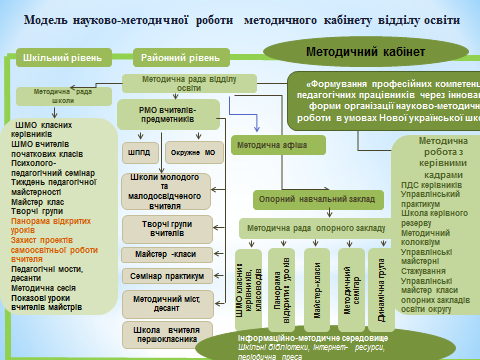 Всього на районному рівні проведено 218 методичних заходів, з них 45 % спрямовувалися на виконання Закону України  «Про освіту» та упровадження Концепції «Нова українська школа». При цьому використовувалися різні форми  їх проведення: тренінги, майстер-класи, методичні форуми, круглі столи, ярмарки педагогічних ідей, методичні сесії, діалоги, панорами методичних знахідок; проводилися звіти методичних формувань та окремих педагогів, презентації портфоліо творчих учителів, досвідів роботи, дидактичних засобів. Протягом окресленого періоду організовано   різноманітні види он-лайн діяльності та участь у конкурсах різних рівнів.	Методичний кабінет  забезпечив дієвий методичний супровід   створення освітніх програм закладів загальної середньої освіти та робочих навчальних планів на 2018/2019 навчальний рік; упровадження Державного стандарту початкової освіти у 1-ому класі; нових навчальних програм у 10-ому класі; Концепції національно-патріотичного виховання дітей та молоді;  реалізації вимог навчальних програм щодо інтеграції ключових і загальнопредметних компетентностей   учнів через наскрізні змістові лінії. Проведена системна робота з підготовки педагогічних працівників та керівників закладів загальної середньої освіти до роботи в умовах Нової української школи: підготовлено тренера Нової української школи; проведено тренінги для 36  вчителів, які навчають учнів перших класів у 2018/2019 навчальному році та 45 педагогів, які навчатимуть школярів у 2019/2020 навчальному році; здійснено методичний супровід навчання вчителів початкових класів, мистецтва, фізичної культури та англійської мови в межах дистанційного курсу на порталі EdEra,  які навчають учнів 1-х класів у 2018/2019 навчальному році. За новими підходами  створено структуру та  організацію методичної роботи з теми  «Нова українська  школа: управлінський аспект» у методичному кабінеті відділу освіти  та закладах освіти.    Забезпечена участь вчителів початкових класів у вебінарах  у межах Всеукраїнського Інтернет-марафону «Початкова школа «Ранкові зустрічі»; «Початкова школа сучасні методики розвитку швидко-читання у початковій школі»; у педагогічному коучингу «Методи і форми навчання молодших школярів в умовах реалізації Концепції Нової української школи» в рамках ІХ міжнародної виставки «Інноватика в сучасній освіті»; тренінгу «Розроблення та впровадження навчально-методичного забезпечення початкової освіти в умовах реалізації Державного стандарту початкової освіти»; семінарі-тренінгу «Формування інноваційного освітнього простору початкової школи в умовах реалізації Концепції «Нова українська школа».Методисти методичного кабінету відділу освіти  провели навчальні семінари - практикуми  для керівників закладів освіти та розробили методичні рекомендації щодо роботи в умовах управлінської автономії: «Прозорість та інформаційна відкритість закладу освіти - необхідна умова  Нової української школи»; «Педагогіка партнерства Нової української школи як складова управління громадсько-активним закладом загальної середньої освіти»; «Взаємодія учасників освітнього процесу в умовах інклюзивного навчання у форматі Нової української школи», «Компетентнісний підхід до здійснення внутрішкільного контролю в умовах реалізації вимог Нової української школи», «Організаційні питання щодо підготовки педагогів до упровадження інновацій у навчальних закладах в умовах Нової української школи», «Організація профорієнтаційної роботи в навчальних закладах району відповідно до Концепції реалізації державної політики у сфері реформування загальної середньої освіти «Нова українська школа», «Формування навичок самоврядування, соціальної активності в процесі практичної громадянської діяльності школярів».    Проведено серії тренінгів із заступниками директорів з навчально-виховної роботи закладів освіти «Методична служба в закладі освіти в умовах Нової української школи: її місія, професійні ролі і функції», «Модернізація науково-методичної роботи у закладі загальної середньої освіти в умовах трансформації освітнього процесу»; «Реалізація Концепції Нової української школи в закладах загальної середньої освіти».На високому професійному рівні та результативно працювали методичні формування: РМО вихователів закладів дошкільної освіти (керівник Середа Л.В.),  вчителів історії та правознавства (методист РМК  Козак С.Г.), вчителів зарубіжної літератури та російської мови (методист РМК  Примаченко Р.В.), вчителів української мови та літератури (керівник Панькова Н.І.), вчителів образотворчого мистецтва (методист РМК  Галака О.С.),  вчителів біології, хімії, та основ здоров’я   (методист РМК Матвійчук В.В.), вчителів математики, фізики та інформатики (керівник Нестерова Є.І.); школи педагогічної майстерності: вчителів біології (керівник Вигівська Г.П.), вчителів основ здоров’я  (керівник Желєзна Л.І.),вчителів хімії (керівник Грумент Т.В.); майстер-класи: Костюченко С.П., вчителя біології ОЗНЗ Новозаліського НВО, Конопацької О.М., вчителя історії Бородянської СЗОШ І-ІІІ ступенів №1, Поліщук Н.С., вчителя історії Немішаївського НВК,   Слухай Т.І., вчителя географії Бородянської СЗОШ І-ІІІ ступенів №2, Кравчун Н.А., вчителя початкових класів Пилиповицької ЗОШ І-ІІ ступенів, Шатило І.А., вчителя початкових класів Немішаївського НВК,   Ващенко О.В., вчителя трудового навчання Новогребельського НВК, Різник Б.І. та Бурноса В.В., вчителів трудового навчання Немішаївського НВК; педагогічні творчі майстерні:  Мирончук  В.М., вчителя української мови та літератури  Немішаївської ЗОШ І-ІІІ ступенів №1, Коршунової Л.П., вчителя української мови та літератури Немішаївського НВК; творча студія Тимошенко Т.М., вихователя-методиста Центру розвитку дитини «Дзвіночок», з ознайомлення та популяризації інноваційних форм роботи із зображувальної діяльності; коуч –студія Примаченко А.В., вчителя української мови та літератури  Немішаївського НВК, з використання коуч –технологій на уроках української мови;    творчі групи : з реалізації наскрізних ліній у ході вивчення біології в 6-9 класах  (керівник Кузьменко І.М., ОЗНЗ Загальцівське НВО), зі створення методичного забезпечення викладання математики у профільних класах та класах поглибленого вивчення (керівник Сахарук М.М.).В результаті відбулося підвищення ефективності та результативності засідань методичних формувань, формувалася професійна компетентність педагогів, їх інноваційна культура, відпрацьовувалися продуктивні форми роботи на навчальних заняттях, спрямовані на розвиток основних груп предметних, ключових і життєвих компетентностей учнів. 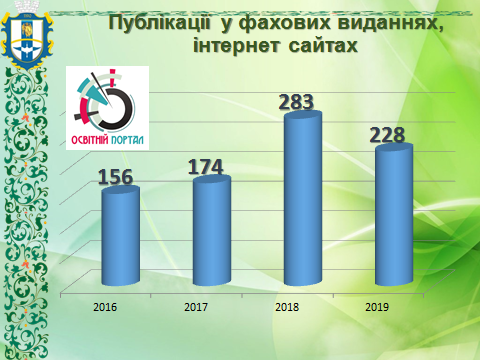 У поширенні  педагогічного досвіду в професійному середовищі через друковані видання, представлення розробок на методичних сайтах, виставках взяли участь педагоги Бородянської  СЗОШ І-ІІІ ступенів №1, Бородянської  СЗОШ І-ІІІ ступенів №2, Клавдіївської   ЗОШ І-ІІІ ступенів імені Олександра Рибалка, ОЗНЗ Загальцівське НВО, ОЗНЗ Новозаліське НВО, Немішаївського НВК, Бородянської  ЗОШ І-ІІ ступенів, Дружнянської ЗОШ І-ІІ ступенів, Озерського НВО. Протягом року вчителями району опубліковано 228 матеріалів у Всеукраїнських педагогічних виданнях,  розміщено на сайтах «Мій кращий урок» та «Методичний портал»; 3 методичних матеріали  пройшли експертизу та схвалені науково-методичною радою КВНЗ КОР «Київського обласного інституту післядипломної освіти педагогічних кадрів». Педагогічні працівники Бородянської  СЗОШ І-ІІІ ступенів №2   презентували 7 матеріалів методичного змісту на міжнародній виставці «Сучасні заклади освіти – 2019» та  нагороджені дипломом за презентацію досягнень в інноваційній модернізації національної освіти.   Педагогічними колективами  11 закладів загальної середньої освіти  реалізована дослідно-експериментальна та інноваційна діяльність за 11 напрямами, інноваційною діяльністю охоплено 230 (49%) педагогічних працівників. Методисти методичного кабінету здійснили системний організаційно-методичний супровід проведення експериментів.На базі Немішаївської ЗОШ І-ІІІ ступенів № 1 в межах дослідно - експериментальної роботи Всеукраїнського рівня за темою: «Дидактико-методичне і навчальне забезпечення реалізації концептуальних засад реформування початкової освіти» продовжено роботу над  інноваційним проектом «На крилах успіху»  та  експеримент  регіонального рівня з теми: «Розроблення та апробація навчально-методичного забезпечення початкової освіти в умовах реалізації проекту Державного стандарту початкової освіти» у трьох закладах освіти ( ОЗНЗ Загальцівське НВО «загальноосвітня школа І-ІІІ ступенів – дитячий садок», ОЗНЗ Новозаліське НВО «Загальноосвітня школа І-ІІІ ступенів – дошкільний навчальний заклад», Немішаївський НВК «Спеціалізована школа І-ІІІ ступенів – загальноосвітня школа І-ІІІ ступенів»). З метою підтримки системних реформ у сфері середньої освіти колектив Немішаївського НВК   реалізує Всеукраїнську програму освіти для демократичного громадянства в Україні «Демократична школа: програма підтримки освітніх реформ в Україні», бере участь у пілотному проекті з апробації Типових навчальних планів для старшої школи шляхом упровадження інтегрованого курсу «Історія України і світ».   Забезпечено у повній мірі інформаційно-методичний супровід та координацію реалізації всеукраїнських та обласних інноваційних проектів і програм. У 2018/2019 навчальному році в 17 закладах загальної середньої освіти реалізовано  8 міжнародних проектів та програм:   Програма «Розвиток громадянських компетентностей в Україні» (7 закладів освіти);  «Шлях до успіху» (3 заклади освіти), програма «Школа як осередок розвитку громади» (Всеукраїнський фонд «Крок за кроком») та проект «Освіта для стійкого розвитку в дії» благодійних організацій «Вчителі за демократію та партнерство» (Україна) і «Глобальний план дій» (Швеція) (Бородянська СЗОШ І-ІІІ ступенів №2);    проект  “Викладання англійської мови як іноземної” (TEFL) (Бородянська СЗОШ І-ІІІ ступенів №2, Клавдіївська ЗОШ І-ІІІ ступенів імені О.Рибалка, ОЗНЗ Новозаліське НВО). Методичний кабінет відділу освіти розширив співпрацю з Київським національним університетом культури і мистецтв з питання профорієнтаційної роботи з випускниками закладів загальної середньої освіти; Міжнародним університетом розвитку людини «Україна», філією інституту Гете м. Київ у проведенні науково-практичних семінарів для вчителів образотворчого мистецтва, німецької мови. Продовжено співпрацю з відділом соціальних ініціатив і партнерства  Київського Палацу для дітей та юнацтва у проведенні семінарів, навчань лідерів учнівського самоврядування та з громадськими організаціями «Червоний Хрест», з  громадською районною  організацією «Фонд розвитку спільноти», Бородянською районною організацією «Діти Чорнобиля», Бородянською громадською  районною  організацією спілки   «Союзу Чорнобильців», громадською організацією «Школа безпеки та виживання», громадською організацією «За життя без шкідливих звичок»,  Бородянською районною організацією ветеранів – афганців, воїнів інтернаціоналістів та обласною громадською організацією «Спадкоємці перемоги».  Важливу роль у забезпеченні дієвості науково-методичних заходів відіграли засідання науково-методичної ради методичного кабінету відділу освіти, на яких у плановому порядку розглядалися питання щодо здійснення інноваційної діяльності, поширення перспективного педагогічного досвіду. Зростанню рівня педагогічної майстерності сприяли курси підвищення кваліфікації. У 2018/2019 навчальному  році план курсового підвищення виконано на 96 %. Педагоги району є активними слухачами авторських та проблемно-тематичних курсів. На таких курсах навчалися 57 осіб; 86 педагогів пройшли фахові курси, 3 педагогічних працівники підвищили кваліфікацію за дистанційною формою навчання.У поточному році атестовано 96  педагогів, з них: педагогічних працівників закладів загальної середньої освіти – 87, закладів дошкільної освіти – 9, методистів методичного кабінету  - 1.  Методистами методичного кабінету проведено аналіз стану  відповідності   затвердженої закладами освіти  номенклатури справ  вимогам  документування управлінської інформації та організації роботи з документами, результативності методичної роботи  у   закладах  освіти  району, стану  профілактичної  роботи  психологічної служби  щодо попередження асоціальних явищ в закладах освіти, здійснено методичний супровід створення проектів освітніх програм закладів загальної середньої освіти, проведено моніторинг стану виконання навчальних планів і програм предметів  інваріантної складової. Підсумки вивчення розглянуто на засіданнях колегії відділу освіти, оформлено довідки.   Протягом року методичним кабінетом відділу освіти   на належному рівні організовано і проведено ІІ (районний) етап Всеукраїнських учнівських олімпіад з базових дисциплін, районні етапи інтелектуальних конкурсів: Всеукраїнського конкурсу-захисту науково-дослідницьких робіт учнів-членів НТУ МАН, Міжнародного конкурсу знавців української мови ім. П. Яцика, Всеукраїнського конкурсу учнівської творчості, присвяченого Шевченківським дням (у номінаціях «Історія України та державотворення» і «Література»), Міжнародного мовно-літературного конкурсу учнівської та студентської молоді імені Т.Г. Шевченка, обласного конкурсу «Топоніміка й історія освіти рідного краю».   У 2018/2019 навчальному році  на  ІІІ (обласному) етапі учні вибороли  30  призових місць , з них: 3 перших, 5 других, 22 третіх місць і 1 місце    - на ІV (заключному) етапі  Всеукраїнських учнівських олімпіад  з географії. Підготували переможців заключного етапу  з   географії    вчитель   Слухай Т.І. ( Бородянська СЗОШ І-ІІІ ступенів №2).     Високу якість підготовки до ІІІ (обласного) етапу   олімпіад показали  учні Бородянської  СЗОШ І-ІІІ ступенів № 2 (13 призерів), Немішаївського НВК   «Спеціалізована школа І-ІІІ ступенів – загальноосвітня школа І-ІІІ ступенів» (7 призерів),  Немішаївської ЗОШ І-ІІІ ступенів №1 (4 призери), ОЗНЗ  Новозаліське НВО   «Загальноосвітня школа І-ІІІ ступенів – дошкільний навчальний заклад» (4 призери).Методичним кабінетом відділу освіти та вчителями – предметниками забезпечено участь школярів у Всеукраїнському природничому конкурсі «Колосок» (436 учасників),  Всеукраїнському конкурсі з українознавства «Соняшник» (318 учасників), Міжнародному математичному конкурсі «Кенгуру» (91 учасник ), Міжнародній природничо – науковій грі «Геліантус» (188  учасників), Всеукраїнському конкурсі з англійської мови «Гринвіч» (162 учасники), Всеукраїнському конкурсі із зарубіжної літератури «Sunflower» (100 учасників), Всеукраїнській предметній олімпіаді «Олімпус» (179 учасників), Всеукраїнському конкурсі з українознавства «Патріот» (36 учасники).    Всього школярі 12  - ти закладів освіти району взяли участь у 8- ми інтелектуальних конкурсах  та написали 1521 конкурсну роботу.Поряд із досягненнями у функціонуванні системи методичної роботи з педагогічними кадрами у районі, в освітніх закладах є невикористані резерви: потребує удосконалення системний підхід до управління методичною роботою на основі моніторингу основних її ланок, вироблення інноваційного стилю діяльності педагогічних працівників, упровадження системи об’єктивної комплексної оцінки рівня кваліфікації, професійної майстерності педагогів відповідно до вимог Типового положення про атестацію, критеріїв та показників результативності педагогічної діяльності, створення цілісної системної роботи із здібними та обдарованими учнями.    Аналіз стану методичної роботи з педагогічними працівниками в районі у 2018/2019 навчальному році показав, що методичний кабінет відділу освіти своєю діяльністю позитивно впливає на підвищення рівня професійної майстерності педагогічних працівників, упровадження інноваційних освітніх технологій у освітній процес, на формування стійкої мотивації до реалізації основних завдань та пріоритетних напрямів реформування освітньої системи району.Пріоритетні напрями організації науково-методичної роботи з педагогічними кадрами на 2019/2020 навчального року  Забезпечення   високої   інформаційної   насиченості   змісту   науково-методичної роботи, її відповідності поставленій меті і завданням, поглиблення її науковості та практичної спрямованості. Забезпечення ефективної оперативної інформації про нові методики, технології, організацію і діагностику навчально-виховного процес.Інформаційно-методичний  супровід  діяльності освітніх закладів району із забезпечення якісної освіти в умовах реалізації Концепції Нової української школи  .Організаційно-методичне забезпечення профілізації навчання в старшій школі у контексті Нової української школи .Проектування та науково-методичне забезпечення індивідуальної траекторії професійної розвитку  вчителя відповідно до Концепції Нової української школи   .Створення умов для розвитку педагогічної ініціативи, підвищення загально-дидактичного, науково-методичного та професійного рівнів.Інформаційно-комп'ютерна   підтримка   освітнього    процесу, комп'ютеризація управлінської діяльності.Стимулювання ініціативи і активізація творчості педагогічних колективів у науково-дослідницькій і інноваційній діяльності, здійснення моніторингу результативності цієї діяльності.Управління процесами підвищення кваліфікації і неперервної освіти педагогічних працівників, сприяння організації раціональної педагогічної праці, створення умов для самоосвіти та самоудосконалення педагогів.Завдання методичної служби на 2019/2020 навчальний рік:Продовжити роботу методичного кабінету відділу освіти  та педагогічних колективів за науково-методичною темою «Формування професійних компетенцій педагогічних працівників  через інноваційні форми організації науково-методичної роботи ».  Забезпечити у 2019/2020 навчальному році інформаційно-методичний супровід освітнього процесу відповідно до запитів керівників закладів освіти та педагогічних працівників. Продовжити модернізувати форми науково-методичної роботи з педагогічними кадрами (практикувати проведення вебінарів, педагогічних воркшопів, методичних практикумів,  тощо).Забезпечити професійний розвиток педагогічних працівників, враховуючи нові підходи до здійснення освітнього процесу в Новій українській школі (формувати  в учнів та вчителів бажання вчитися, розвивати критичне мислення, уміння моделювати ситуації,  упроваджувати діяльнісні, дослідницькі методи навчання, диференціювати роботу за обсягом, змістом, залучати батьків до партнерської взаємодіїВикористати мережеву взаємодію  районних  та шкільних методичних формувань для створення індивідуальної траєкторії  професійного     зростання педагогів.Здійснювати проміжні та підсумкові моніторингові дослідження якості  методичного сервісуЗабезпечити  у методичній роботі компетентнісний, особистісно зорієнтований, адаптивний підхід. Формувати готовність педагогів до кардинальних змін статусу сучасного вчителя та активного використання сучасного арсеналу освітніх технологій.Здійснювати моніторингові дослідження за замовленнями керівників закладів освіти та у зв’язку із атестацією педагогів.Знайомити вчителів із перспективним досвідом окремих світових та вітчизняних педагогів під час проведення методичних заходів, педагогічних практик; організувати пропаганду перспективного педагогічного досвіду  шляхом публікацій у фахових виданнях, на Інтернет-ресурсах, організовувати участь педагогів у педагогічних виставках, проводити методичні заходи у формі майстер-класів, шкіл ППД (PR-сервіс).Організувати участь педагогів у інноваційних  освітніх проектах.Використовувати сучасні методичні технології, педагогічні майстерні,   майстер-класи, динамічні групи, творчі лабораторії та індивідуальні майстерні, як інноваційні форми підготовки педагогічних кадрів, для реалізації нових державних освітніх  стандартів в умовах становлення Нової української школи.Забезпечити удосконалення  системної підготовки  школярів до олімпіад, турнірів, конкурсів через діяльність міжшкільних факультативів, індивідуальну роботу з обдарованими дітьми. Організувати в школах роботу психолого-педагогічного семінару: за модулями: «Сучасна психологія розвитку дитини»,  «Формування позитивного образу реформ у роботі з педагогічним колективом, батьками, громадою», «Психологічний супровід вчителя».План роботиметодичного кабінету  відділу освіти  на 2019/2020 навчальний рікГрафік проведення та тематика  засідань  семінарів – практикумів   директорів  на 2019/2020 навчальних рікКухар В.М. – начальник відділу освіти,  Кукілевська В.М. – завідуюча РМК      Тематикасемінарів – практикумів заступників директорів з навчально-виховної роботи на 2019/2020 навчальних рікТематикасемінарів – практикумів заступників директорів з виховної роботи та педагогів-організаторів на 2019/2020навчальних рікГрафік проведення та тематика  засідань  методичних  формувань   учителів   суспільно-гуманітарних дисциплін  Графік проведення та тематика  засідань  методичних  формувань   учителів   початкових класів  у 2019/2020 н.р.Графік проведення та тематика  засідань  методичних  формувань   учителів   фізики, математики, інформатики   на 2019/2020н.р.Графікпроведення та тематика  засідань  методичних  формувань учителів мистецьких дисциплінГрафік проведення та тематика  засідань  методичних  формувань   учителів   природничих дисциплінГрафік проведення та тематика  засідань  методичного об’єднання учителів фізичної культури та Захисту Вітчизни Графік проведення та тематика  засідань  методичного об’єднання учителів трудового навчання Графікпроведення та тематика  засідань  районних методичних  формувань      працівників психологічної служби у 2019/2020 н.р.Графік проведення та тематика  засідань  районних методичних  формувань педагогічних працівниківзакладів дошкільної освіти та навчально-виховних комплексівБородянського району    на 2019/2020навчальних рік                                     Тематика  засідань    методичних  об’єднань                                     Методичні об'єднання вихователів молодшо-середніх групКерівник:   вихователь  Немішаївського  здо  Мельник Л.М.                                                                                                 Бабинецький  здо «Світлячок»10. 12. 2019р.      “Хай   світом   править   доброта”   за   творами   В .О. Сухомлинського           Микулицький  здо   «Ялинка»                  12. 02.2020  Дослідницько –експериментальна  робота – основа  пізнання  світу молодшими  дошкільниками.                                               Методичні об'єднання вихователів старших групметодист Клавдієвського ЗДО «Ромашка» Степанець  Л.Я.                   04.12.2019                                                                                  Немішаївський  здо «Срібний  дзвіночок»                                        « Цікавий  світ  кольорових  паличок»    (Використання паличок  Кюізенера  у роботі із  старшими       дошкільниками)                 16.04.2020                                                                                                                                 Клавдієвський здо «Ромашка»                                Пізнавальний  розвиток дітей старшого  дошкільного  віку в умовах інклюзивної освіти з пріоритетом гурткової роботи                                 .                                                                                                                                     26.03.2020                                                                                                                     Немішаївський  здо «Дзвіночок»                        Педагогічна майстерня   Мельник Л.М.                                 Проект «Дивовижний  світ  космосу»                 Курс «Культура  добросусідства» - Петрук  О.В.               20.11.2019                                                                                           Немішаївський  здо «Дзвіночок»              Робота  з батьками  в рамках  інтегрованого  курсу (Батьківські  збори)              21.03.2920              «Я все люблю  в  своїм  краю» (робота з дітьми)                    Реалізація  проекту  «Дошкільнятам -  освіта  для сталого розвитку»    - Царенко Н.С.               28.11.2019                      Маленькі  люди  великого світу.               Немішаївський  здо «Півник»               15.03.2020               Інтегроване заняття «Чарівна  сила  слова»                      Творча  студія  з образотворчої  діяльності   «Руками   творяться   дива» -  Тимошенко  Т.М.               20.11.2019               Гудзикотерапія    -    семінар- практикум    здо «  Дзвіночок»               21.03.2020              Паперове    мистецтво – семінар –практикум  здо  «Дзвіночок»                              Майстер–клас    -   Копка  С.М. (Озерське  НВО)                 12.02.2020   -   майстер – клас  здо  «Ялинка»                  20.02.2020               Ворк – шоп майстерня  для  завідуючих  здо   -   Стебелєва  Т.В.   Тематиказасідань  методичної ради методичного кабінету відділу освітиІ засідання                                                                       28 серпня 2019 рокуПро аналіз науково-методичної роботи в закладах загальної  середньої освіти району у 2018/2019 навчальному році.Про затвердження структури та пріоритетні напрями науково-методичної роботи в районі у 2019/2020 навчальному році.Про план роботи  методичного кабінету на 2019/2020навчальний рік.Про методичні  рекомендації  щодо  стану   викладання   навчальних    дисциплін у       2019/2020 навчальному роціПро підготовку учителів початкових класів до роботи в Новій українській школі.Про створення та оновлення сторінок на сайті методичного кабінету .  ІІ засідання                                                                                       05   вересня 2019 рокуПро затвердження планів роботи РМО, творчих груп, програм гуртків  на 2019/2020 навчальний рік. Про забезпечення учнів підручниками.Про моніторинг створення освітнього навчального середовища для учнів 1-х класів.Про організаційно-методичне забезпечення проведення І та ІІ етапів Всеукраїнських учнівських олімпіад з навчальних предметів та І   етапу всеукраїнського конкурсу-захисту науково-дослідницьких робіт учнів-членів МАН України.  Про  організаційно-методичні   заходи  щодо проведення   конкурсу «Учитель року-2020».Про план підготовки вчителів до роботи у НУШ, які з 2020 року працюватимуть  з учнями 1-х класів.Про координацію діяльності закладів освіти району з підготовки учнів/вихованців до участі в конкурсах/олімпіадах різних рівнів. ІІІ засідання                                                                                     20 листопада 2019 рокуПро схвалення   роботи вчителів та вихователів, що атестуються в 2018/2019 навчальному році і претендують на встановлення звання «вчитель-методист», «вихователь-методист», «керівник гуртка-методист». Про проведення конкурсу «Учитель року-2020».Про роботу сайтів закладів освіти району.Про друкування робіт педагогічних працівників району у фахових виданнях та на Інтернет-порталах.Про організацію моніторингу з підвищення кваліфікації педагогічнихрацівників району.Про хід дослідно-експериментальної діяльності у закладах району (звіт заступників директорів з НВР ЗЗСО, методистів ЗДО та координаторів експерименту). ІV засідання                                                                                          20 березня 2020 рокуПро підготовку та проведення   Teacher - фесту 2020Про підсумки проведення ІІ (районного) та участь у ІІІ (обласному) етапі всеукраїнських олімпіад з навчальних предметів.Про результати І та ІІ етапів всеукраїнського конкурсу-захисту науково-дослідницьких робіт учнів-членів МАН України.V  засідання                                                                          06 травня 2020 рокуПро підсумки проведення педагогічної виставки «Освіта району на шляху оновлення» та схвалення методичних розробок для подання на обласну  педагогічну виставку.Про затвердження матеріалів до збірника «Освіта Бородянщини-2019».Про підсумки організації та проведення педагогічної виставки «Освіта району на шляху оновлення».Про підготовку до  (не) конференції  та  серпневих зустрічейТематика інструктивно-методичних нарад заступників директорів із навчально-виховної роботи 2019/2020 навчальний рік  ВересеньПро особливості нормативно-правового забезпечення у 2019/2020 навчальному році.Про  моделювання  методичної роботи в ЗЗСО у  2018/2019 навчального року.Про організацію методичної роботи з педагогічними працівниками в умовах упровадження Нової української школи. Основні вектори змін  науково-методичної роботи в умовах реалізації компетентнісного підходу в освіті. Про забезпечення неперервної освіти педагогічних працівників району у 2019/2020 навчальному році.Про підсумки проведення державної підсумкової атестації здобувачів освіти закладів загальної середньої освіти району та результативність участі випускників цих закладів у зовнішньому незалежному оцінюванні в 2018/2019 навчальному році.Про внесення змін до освітніх програм відповідно до Положення про інституційну форму здобуття загальної середньої освіти.Про розробку та впровадження адаптованого до умов закладу Меморандуму проспівпрацю між педагогами, батьками та учнями.Про підготовку та проведення І (шкільного) етапу Всеукраїнських учнівських олімпіад з навчальних предметів. ГруденьПро організацію освітнього процесу для учнів з особливими освітніми потребами.Про деякі питання проведення в 2020 році зовнішнього незалежного оцінюваннярезультатів навчання, здобутих на основі повної загальної середньої освіти(наказ МОН від 11.05.2019№ 635).Про результати проведення І етапу Всеукраїнського конкурсу-захисту науково-дослідницьких робіт учнів-членів МАН та ІІ етапу Всеукраїнських учнівських олімпіад з навчальних предметів.Про створення внутрішньої  системи забезпечення якості освіти у закладі.ЛютийПро підвищення кваліфікації педагогічних кадрів району у 2019/2020 навчальному році відповідно до Закону України «Про загальну середню освіту».Про дотримання академічної доброчесності згідно з п. 4 ступенів 42 Закону України «Про освіту».Про результативність інноваційної діяльності в закладах загальної середньої освіти.КвітеньПро формування освітніх програм закладів загальної середньої освіти району на 2019/2020 навчальний рік.Про Порядок переведення учнів (вихованців) закладу загальної середньої освітидо наступного класу у редакції наказу Міністерства освіти і науки України від 08травня 2019 року № 621.Про управлінський та методичний супровід реалізації шкільного проекту «Літній мовний табір».Про закінчення 2018/2019 навчального року та проведення державної підсумкової атестаціПлан-графік проходження очних етапів  виїзних пролонгованих курсів підвищення фахової кваліфікації педагогічними працівниками Бородянського району   у 2019/2020 навчальному роціПлан проходження курсів підвищення фахової кваліфікації педагогічними працівниками, які мають звання «учитель-методист», «вихователь-методист», «керівник гуртка-методист», «практичний психолог-методист»   у 2019/2020 навчальному році План-графікпроведення курсів підвищення фахової  кваліфікації  з певної проблеми  у 2019/2020 навчальному році на базі Комунального навчального закладу Київської обласної ради «Київський обласний інститут післядипломної освіти педагогічних кадрів»План-графікпроведення курсів підвищення фахової кваліфікації керівних та педагогічних кадріву 2019/2020 навчальному році на базі Комунального навчального закладу Київської обласної ради «Київський обласний інститут післядипломної освіти педагогічних кадрів»РозділСерпеньСерпеньСерпеньСерпеньРозділІІІІІІІУРозділ07.08-11.08.                    14.08-18.0820.08-25.0827.08-31.08Організаційно – методична діяльність РМКПідготовка та видання   наказу про організацію науково-методичної роботи в 2019/2020 н.р.                 Планування методичної роботи з педагогічними кадрами за визначеною структурою на новий навчальний рік. Підготовка інструктивно-методичних матеріалів для проведення (не)  конференції Методисти  Керівники РМОКомплектування бібліотечного фонду необхідною навчальною, навчально-методичною, художньою літературоюПідготовка інформаційно-методичних матеріалів до першого урокуГалака О.С..                                  Підготовка робочих місць методистів до нового навчального року.МетодистиПідготовка питання “Про стан забезпечення підручниками учнів ЗЗСО Систематизація інформаційно-методичного матеріалу (Не) конференціїНауково-методичний супровід забезпечення якості освіти  району  Участь у серпневих  засіданнях педагогічних рад закладів освіти району                              МетодистиПідвищення рівня професійного розвитку педагогічних працівників   Погодження планів курсового підвищення кваліфікації педкадрів з адміністраціями закладівПланування роботи РМО, семінарів-практикумів, опорних шкіл.  Узгодження курсової перепідготовки на 2019/2020н.р26.08. Актуальні проблеми та інформаційно-методичне забезпечення викладання навчальних предметів в ЗЗСО на 2019/2020 н.р.Вивчення, інноваційного досвіду. Інноваційна діяльність   Проектне планування методичної  роботи вчителів ЗЗСО  та вихователів ЗДО Кукілевська В.М.,  Методисти  Формування банку даних щодо роботи методичних кабінетів закладів освіти з вивчення, апробації та впровадження у практику ППД Методисти.          Обговорення програми інноваційного розвитку освіти районуМетодистиРеалізація державної політики у сфері освіти та забезпечення якості  і доступності освіти Підготовка методичних рекомендацій щодо проведення Свята Першого дзвоника та першого уроку в 2018/2019 н.р.                                         МетодистиЗаняття районної школи методичного активу з теми «  Концептуальні засади проекту МОН України «Нова українська школа» 21.08.-28.08. Секційні засідання 29.08. серпневі педагогічні зустрічі   (не)конференція  педагогічних працівників РозділВересеньВересеньВересеньВересеньРозділІІІІІІІУРозділ03.09.-07.0910.09-16.0917.09-23.0924.09-29.09Організаційно – методична діяльність РМКПоповнення та оновлення інформаційно-ресурсних банків даних про кількісний та якісний склад педагогічних і керівних кадрів за фахами03.09.Апаратне навчання: Опрацювання методичних рекомендацій   викладання навчальних предметівКукілевська В.М.На основі поданих замовлень на адресну методичну допомогу розробити графіки консультування педагогічних працівників різних категорій у відповідності до визначеної наказом циклограми Кукілевська В.М.05.09.Координація планів роботи РМО, на  рік Кукілевська В.М                                   МетодистиОрганізаційно-методична допомога класним керівникам та педагогам-організаторам. Галака О.С.Методичний колоквіум. Захист структури методичної роботи в закладах освіти (за індивідуальним графіком) Кукілевська В.МАдресна допомога новопризначеним практичним психологам .                                              Юрченко О. В.Підготовка та видання наказу про створення атестаційної комісії управління освіти і наукиКукілевськаВ.МВебінар для заступників з НВР Компетентнісно орієнтований підхід до організації науково-методичної роботи в рамках реалізації Концептуальних засад « Нової української школи». Кукілевська В.МПідготовка наказу про атестацію педагогічних кадрів закладів освіти . КукілевськаВ.М Консультація з керівниками шкільних методичних служб   Практичні рекомендації.Кукілевська  В.М Організаційно-методична допомога новопризначеним керівникам, заступникам директорів шкіл, педагогам – організаторам  Кукілевська В.М. Надання методичної допомоги щодо організації освітн6ього процесу в початкових класах.Надання практичної допомоги вчителям предметникам з питань організації освітнього процесу.МетодистиКукілевська В.М..Науково-методичний супровід забезпечення якості освіти  району Методичний бюлетень: «На допомогу керівнику навчального закладу»- методичні рекомендації, щодо організації атестації педагогічних працівників                                КукілевськаВ.М Моніторинг охоплення учнів різними напрямами позашкільної освіти.Галака О.С.Моніторинг організації та змісту   освітнього середовища в закладах загальної середньої освіти Кукілевська В.М.Методичний бюлетень: «Профілактика суїцидального ризику»Юрченко О.В. Забезпечення   методичного супровіду педагогічних колективів ЗЗСО, які беруть участь в експерименті   регіонального рівня    з розроблення і апробації навчально-методичного забезпечення початкової освіти в умовах реалізації нового Державного стандарту початкової загальної освіти».Підвищення рівня професійного розвитку педагогічних працівників   Аналіз заявок із проходження курсової перепідготовки вчителів та педагогічних кадрів ЗДО Підготовка проекту наказу «Про курсову перепідготовку на 2019/2020н.р.» Підготовка списків педагогічних працівників, які атестуються у 2019/2020н.рВивчення, інноваційного досвіду. Інноваційна діяльність  Систематизація картотеки передового педагогічного досвіду.Методисти Виготовлення методичної афіши  педагогічного досвіду працівників освіти районуМетодистиПідготовка заявки до КВНЗ КОЇПОПК  щодо участі педагогічних працівників у діяльності ООЗО та ОШППД, майстер класах, педстудіях Реалізація державної політики у сфері освіти та забезпечення якості  і доступності освіти01.09.Свято Першого Дзвоника методичний супровід поглибленого та профільного  вивчення навчальних дисциплін - ознайомлення,   погодження планів.Всеукраїнський конкурс «Парк педагогічної майстерності» Інформація для сайтуКукілевська В.МПідготовка нагородних матеріалів до Дня учителя. Пропозиції до наказу про нагородження Надання методичної допомоги школам з питань організації навчання дітей з особливими потребами  Вітрук Л.А. (Рекомендації)РозділЖовтеньЖовтеньЖовтеньЖовтеньРозділІІІІІІІУРозділ01.10-05.1008.10-12.1016.10-20.1029.10-02.11Організаційно – методична діяльність РМКПроведення інформаційно- консультаційного супроводу участі педагогів закладів освіти у фахових конкурсахКукілевська В.М.МетодистиМетодична допомога заступникам  з НВР  Кукілевська В.М.Адресна допомога методичним кабінетам закладів освіти (За вимогою)   Кукілевська В.ММетодичний супровід психологічного обстеження учнів 5-х класів з питань адаптації до навчання у школі ІІ ступеня та профілактика попередження стресів.Юрченко О.ВМетодична допомога педагогу-організатору Галака О.С.Надання методичної допомоги щодо організації роботи з дітьми з особливими  освітніми потребами.Вітрук Л.А. .Методична допомога заступнику  з виховної роботи                                     Галака О.СНауково-методичний супровід забезпечення якості освіти  району Методичні рекомендації для заступників директорів шкіл з виховної роботи щодо захисту прав дітей і  формування демократичних цінностей відповідно до Концепції реалізації державної політики у сфері реформування загальної середньої освіти «Нова українська школа»                         Галака О.С.Методичні рекомендації щодо психолого-педагогічного супроводу дітей схильних до прояву девіантної, делінквентної поведінки та створення умов для комфортного перебування дітей вразливих категорій в навчальному закладі та розкриття їх особистісного потенціалу.                         Юрченко О.В.До 30.10 Написання наказу про районний етап конкурсу педагогічної майстерності «Учитель року – 2018» (Наказ)   Кукілевська В..М. Підготовка наказу про проведення  ІІ етапу  олімпіад Кукілевська В.МЗабезпечення   методичного супровіду педагогічних колективів ЗЗСО, які беруть участь в експерименті   регіонального рівня    з розроблення і апробації навчально-методичного забезпечення початкової освіти в умовах реалізації нового Державного стандарту початкової загальної освіти».Підвищення рівня професійного розвитку педагогічних працівників   Поновлення банку даних педагогів, які будуть проходити курсову перепідготовку у 2018 роціШевченко О.В.Координація проходження курсів підвищення кваліфікації педагогічними працівниками, які підтверджують звання «учитель-методист», «вихователь-методист» у 2018/2019 н.р.  Кукілевська В.М.Вивчення, інноваційного досвіду. Інноваційна діяльність  Поновлення картотек нормативних, інструктивно-методичних документів, статей, періодичних педагогічних виданьметодистиВивчення, рецензування, узагальнення методичних проектыв,  ППД педагогів,  які атестуються на вищу кваліфікаційну категорію, на присвоєння педагогічних звань                методистиОрганізація реєстрації в конкурсі фахової майстерності «Учитель року 2020»методисти Збір та узагальнення  інформації про організацію     інноваційну діяльність у ЗЗСО  району                              Кукілевська В.М.Формування банку даних щодо роботи методичних кабінетів закладів освіти з вивчення, апробації та впровадження у практику ППДметодистиРеалізація державної політики у сфері освіти та забезпечення якості  і доступності освітиРайонне учительське свято                                          Методисти01.10-31.10.Організація проведення І етапу Всеукраїнських олімпіад з базових дисциплін                                       Кукілевська В.М     Всеукраїнський природничий інтерактивний конкурс “Колосок”Надання методичної допомоги з організації профорієнтаційної роботи  . І (шкільний) етап всеукраїнських учнівських олімпіад з навчальних предметівЛистопадЛистопадЛистопадЛистопадІІІІІІІУ01-0912-1619-2326-30Організаційно – методична діяльність РМККоординація проходження курсів підвищення кваліфікації педагогічними працівниками Кукілевська В.М.Координація проходження курсів підвищення кваліфікації педагогічними працівниками,Кукілевська В.М.Конкурс „Учитель року-2020”   Інформація для сайтуКукілевська В.М.. Координація проходження курсів підвищення кваліфікації педагогічними працівниками,Кукілевська В.М..Вивчення потреб і надання практичної допомоги в період підготовки до атестації  та комплексного вивчення діяльності закладів  МетодистиКоординація проходження курсів підвищення кваліфікації педагогічними працівниками,Створення ефективної  системи методичної  роботи в окрузіКукілевська В.М.Науково-методичний супровід забезпечення якості освіти  району Підвищення рівня професійного розвитку педагогічних працівників   Вивчення, інноваційного досвіду. Інноваційна діяльність  Палітра досвіду: «Презентація методичних напрацювань  методичного кабінету опорних шкіл району (згідно плану)       Кукілевська В.М. Вивчення, рецензування, узагальнення методичних проектів, ППД педагогів,  які атестуються на вищу кваліфікаційну категорію, на присвоєння педагогічних звань  Кукілевська В.М.Узагальнення інформації про участь у міжнародних освітніх проектах та програмах Галака О.С. Вивчення робіт претендентів на присвоєння педагогічних звань “вчитель-методист”, “старший учитель”. МетодистиРеалізація державної політики у сфері освіти та забезпечення якості  і доступності освітиПроведення  ІІ етапу Всеукраїнських учнівських олімпіадКукілевська В.М.Методичний супровід організації проведення місячника профілактики насильства в сімї та навчальному закладі.Юрченко О.В.(Рекомендації) .Розроблення методичної афіши Інформування громадськості та педагогічній спільноті про особливості освітнього процесу в експериментальних класах НУШ Кукілевська В.М. Організація участі учнів шкіл у Міжнародному конкурсі з української мови ім. П.Яцика  (ІІ етап) Методичні рекомендації класним керівникам «Небезпечні квести для дітей: профілактика залучення»Галака О.С.   ІІ етап Всеукраїнських олімпіад з базових дисциплін (звіти, заявки) МетодистиПідготовка наказу про проведення І етапу конкурсу-захисту науково-дослідниць-ких робіт учнів-членів МАН у 2019/2020 навчальному роціПідготовка проекту наказу про проведення  І, ІІ  етапів  Всеукраїнського конкурсу учнівської молоді, присвяченого Шевченківським дням       Організація участі  у Міжнародному конкурсі з інформатики та комп’ютерної грамотності «Бобер»                              Кукілевська В.М.                                    Методисти26.11.-27.11  Організація участі учнів закладів району у Міжнародному конкурсі з української мови ім. П.Яцика (Наказ)	                                  РозділГруденьГруденьГруденьГруденьРозділІІІІІІІУРозділ03-0710-1417-2124-28Організаційно – методична діяльність РМККоординація проходження курсів підвищення кваліфікації педагогічними працівникамиНадання методичної допомоги ДНЗ щодо створення предметно-ігрового середовища  для розвитку дошкільників                                          Координація проходження курсів підвищення кваліфікації педагогічними працівникамиРекомендації «Методична допомога психологам в організації місячника профілактики небезпечної поведінки».ЮрченкоО.В.Координація проходження курсів підвищення кваліфікації педагогічними працівникамиКонсультаційна допомога щодо реалізації закладами освіти науково-методичних тем заходів(Рекомендації)Кукілевська В.МКоординація проходження курсів підвищення кваліфікації педагогічними працівникамиПланування роботи на зимові канікули.Галака О.С.Підвищення рівня професійного розвитку педагогічних працівників   Методичний супровід вивчення  досвіду роботи педагогів  на рівні навчального закладу.МетодистиВсеукраїнський конкурс «Вчитель-новатор» за підтримки компанії «Майкрософт Україна»Інформація для сайту  Кукілевська В.МУпорядкування матеріалів ППД вчителів, що атестуються                                                       Кукілевська В.М.(рецензії)        Всеукраїнський конкурс «Парк педагогічної майстерності» Інформація для сайтуКукілевська В.МВивчення, інноваційного досвіду. Інноваційна діяльність  Забезпечення   методичного супровіду педагогічних колективів ЗЗСО, які беруть участь в експерименті   регіонального рівня    з розроблення і апробації навчально-методичного забезпечення початкової освіти в умовах реалізації нового Державного стандарту початкової загальної освіти».Вивчення, рецензування, узагальнення творчих робіт, ППД педагогів,  які атестуються на вищу кваліфікаційну категорію, на присвоєння педагогічних звань                            Методисти  Аналіз результатів впровадження освітніх інновацій у роботу навчальних закладів                            Кукілевська В.М.Підготовка матеріалів з досвіду роботи  вчителів, які викладають  у старших профільних класахМетодисти Підготовка до проведення місячника педмайстерності вчителів вищої категоріїРеалізація державної політики у сфері освіти та забезпечення якості  і доступності освітиПідготовка  звітів  та заявок  на ІІІ етап олімпіад з базових дисциплінКукілевська В.М Участь учнів шкіл у природничій грі «Геліантус»                        .Всеукраїнський конкурс учнівської творчості, присвячений Шевченківським дням (наказ, звіт,заявка)ІІІ міжнародний мовно-літературний конкурс учнівської та студентської молоді імені Тараса ШевченкаДо 22.12 Написання наказу про відрядження на ІІІ етап олімпіад з базових дисциплін       (наказ до 25.12)РозділсіченьсіченьсіченьсіченьРозділІІІІІІІVРозділ01-1114-1821-2528-31Організаційно – методична діяльність РМККоординація планів роботи РМО на ІІ півріччяІнформаційно-методичний супровід діяльності методичних  формувань                    рекомендації Кукілевська В.М.       “Підвищення ефективності уроку на основі впровадження інформаційно – комунікаційних технологій”(мікро-дослідження)МетодистиНауково-методичний супровід забезпечення якості освіти  району Методичний бюлетень  Використання нетрадиційних форм  у роботі психолога –дошкільника Юрченко О.В., Вітрук л.А.Підвищення рівня професійного розвитку педагогічних працівників   Презентація досвідів учителів, що атестуються на встановленнч вищої кваліфікаційної категорії та педагогічних звань МетодистиВивчення, інноваційного досвіду. Інноваційна діяльність  Консультації щодо оформлення матеріалів ППД, їх рецензуванняМетодичний супровід районних програм   «Національної стратегії сприяння розвитку громадянського суспільства в Україні на 2016-2020 роки»,                                          Галака О.СОформлення документів на присвоєння та підтвердження педагогічного звання “учитель-методист” (залікові книжки – посвідчення).                                     Кукілевська В.М.Відвідування відкритих заходів педагогів з метою вивчення перспективного педагогічного досвіду                                                                          Забезпечення   методичного супровіду педагогічних колективів ЗЗСО, які беруть участь в експерименті   регіонального рівня    з розроблення і апробації навчально-методичного забезпечення початкової освіти в умовах реалізації нового Державного стандарту початкової загальної освіти».                            МетодистиВивчення ППДМультимедійна презентація авторських надбань навчальних закладів (уроки, виховні заходи, авторські проекти).Узагальнення досвідів роботи ЗНЗ щодо захисту прав дітей і  формування демократичних цінностей відповідно до Концепції реалізації державної політики у сфері реформування загальної середньої освіти «Нова українська школа»                         Галака О.СРеалізація державної політики у сфері освіти та забезпечення якості  і доступності освітиОрганізація участі школярів у ІІІ етапі Всеукраїнських учнівських олімпіад з базових дисциплінКукілевська В.М.        Організація участі школярів у ІІ етапі конкурс-захист науково-дослідницьких робіт учнів -членів  НТУ МАН                                                                      Методисти Математичний конкурс «Кенгуру»РозділЛютийЛютийЛютийЛютийРозділІІІІІІІУРозділ01-0811-1518-2225-29Організаційно – методична діяльність РМКМетодична допомога   заступнику директор Немішаївської ЗОШ І-ІІ ст. №1   Методичний  бюлетень. Методичні рекомендаціїз питань організації педагогічної підтримки самовизначення учнів                                 Галака О.С.Змістове наповнення веб-сайту методичного кабінету за структурними підрозділамиКонсультаційна допомога щодо реалізації закладами освіти науково-методичних тем                  (Рекомендації)	          Кукілевська В.МОформлення картотек нормативно-методичних документів та формування банку наукової методичної та періодичної педагогічної літературиНауково-методичний супровід забезпечення якості освіти  району Моніторинг  участі шкіл в   методичних заходах.  МетодистиПідвищення рівня професійного розвитку педагогічних працівників   05.02 -28.02       Відвідування та аналіз уроків, виховних заходів у вчителів,    що атестуються                                             МетодистиРозгляд атестаційних матеріалів із ЗЗСО.              Вивчення та оформлення досвіду роботи педагогічних працівників, що атестуються на присвоєння чи підтвердження звання «учитель-методист», «вихователь-методист»Методисти  Відвідування уроків та аналіз результативності вчителів,    що атестуються                                                   МетодистиМетодичний супровід підготовки атестаційних листів та ознайомлення  з ними педагогічних працівниківТематичне вивчення «Забезпечення безперервної освіти педагогічних працівників  у  школах району».                            Кукілевська В.М. Захист проектів педагогів, які атестуються(конкурс-презентація)Вивчення, інноваційного досвіду. Інноваційна діяльність  Відвідування відкритих заходів педагогів з метою вивчення перспективного педагогічного досвідуМетодичний супровід програми «Культура добросусідства»Галака О.С.Участь закладів освіти в Міжнародній виставці навчальних закладів «Сучасні навчальні заклади – 2019»Реалізація державної політики у сфері освіти та забезпечення якості  і доступності освітиМетодисти Міжнародна природничо – наукова грі  «Геліантус»Методисти Забезпечення участі учнів у обл..етапі конкурсу захисту науково-дослідницьких робіт – учнів членів НТУ МАН Двораківська В.А..РозділБерезеньБерезеньБерезеньБерезеньРозділІІІІІІІУРозділ01-0811-1518-2225-29Організаційно – методична діяльність РМКФормування банку даних педагогів, які будуть проходити курсову перепідготовку у 2020 році                 Формування заявки на проходження курсів підвищення кваліфікації на базі КВНЗ КОІПОПКНауково-методичний супровід забезпечення якості освіти  району Підвищення рівня професійного розвитку педагогічних працівників   Оформлення документів на присвоєння та підтвердження педагогічного звання “учитель-методист”  Кукілевська В.МУчасть у роботі атестаційної комісії (систематизація та узагальнення матеріалів, оформлення атестаційної документації)МетодистиУчасть у роботі шкільних атестаційних комісійМетодистиМетодична сесія, педагогічна виставка, заняття майстер-класів: “     МетодистиЗасідання районної атестаційної комісії. Протокол засідання.Вивчення, інноваційного досвіду. Інноваційна діяльність  Узагальнення інформації про реалізацію  інноваційної діяльності в закладах освіти  району                               Кукілевська В.М.           Розгляд заявок та програм дослідно-експериментальної роботи  Кукілевська В.М. Реалізація державної політики у сфері освіти та забезпечення якості  і доступності освітиВсеукраїнська українознавча гра «Соняшник»  Методисти .Методичний супровід  організації та проведення Фізичного конкурсу «Левеня» Кукілевська В.МПедагогічний ярмарок «Педагогічні здобутки освітян Бородянщини- 2020»МетодистиВсеукраїнський інтерактивний конкурс  «МАН-Юніор»МетодистиМетодичний супровід  організації та проведення школи лідерів учнівського самоврядування                          Галака О.С.РозділКвітеньКвітеньКвітеньКвітеньРозділІІІІІІІУРозділ01-0508-1215-1922-30Організаційно – методична діяльність РМКОформлення матеріалів за результатами атестації. 1.Протоколи.2. Атестаційні листи. 3. Наказ про результати атестації.Кукілевська В.М.. Діагностика динаміки проходження курсової перепідготовки учителів за 5 років: підвищили свою категорію за 5 років.Шевченко О.В.Здійснення цифрового аналізу атестації педкадрів, підготовка нагородних матеріалівНауково-методичний супровід забезпечення якості освіти  району Підвищення рівня професійного розвитку педагогічних працівників   Упорядкування матеріалів ППД вчителів, що атестуються  методичний фестиваль. (Творчі звіти РМО про проведену роботу в 2019/2020 навчальному році).Вивчення, інноваційного досвіду. Інноваційна діяльність  Реалізація державної політики у сфері освіти та забезпечення якості  і доступності освітиВсеукраїнський фізичний конкурс «Левеня»                     Кукілевська В.М.Всеукраїнський інтерактивний конкурс  «МАН-Юніор»МетодистРозділТравеньТравеньТравеньТравеньРозділІІІІІІІУРозділ01-1013-1720-2427-31Організаційно – методична діяльність РМКЗамовлення на курсову перепідготовку на 2020/2021 рікВивчення виконання вимог Типового положення про атестацію педагогічних працівників в навчальних закладах району (інформація).Формування заявки на проходження курсів підвищення кваліфікації на базі Київського обласного інституту післядипломної освіти педагогічних кадрівПідготувка наказу про підсумки атестації педагогічних працівників до 01.06Консультаційна допомога щодо планування закладами освіти науково-методичної роботи (Рекомендації)	                              Кукілевська В.М 21.05-30.06. Визначення структури методичної роботи РМК на наступний навчальний рік.Планування роботи РМОНауково-методичний супровід забезпечення якості освіти  району Підвищення рівня професійного розвитку педагогічних працівників   Розробка, створення та друк науково-методичних матеріалів засідань, семінарів, конференцій                              Кукілевська В.М.Оформлення та представлення матеріалів на обласну педагогічну виставку “Сучасна освіта Київщини”(Буклет)                                 Кукілевська В.М.                                    МетодистиВивчення, інноваційного досвіду. Інноваційна діяльність  Вивчення роботи шкільних методичних кабінетів щодо сучасного науково-методичного та інформаційно-комп’ютерного забезпечення, банку інноваційних  надбаньФормування банку ППД ,картотеки нормативних інформативно-методичних документівУзагальнення матеріалів інноваційної роботи закладів освіти районуКукілевська В.М.МетодистиРеалізація державної політики у сфері освіти та забезпечення якості  і доступності освітиРозділчервеньчервеньчервеньчервеньРозділІІІІІІІУРозділ03-0710-1417-2124-28Організаційно – методична діяльність РМККонсультаційна допомога щодо реалізації закладами освіти науково-методичних тем (проблем) (Рекомендації)	                         Кукілевська В.М.Формування заявки на проходження курсів підвищення кваліфікації на базі КВНЗ КОІПОПКМетодична допомога керівникам РМО, творчих та динамічних груп щодо планування роботи на 2020/2021 н.рПланування методичної роботи з керівними та педагогічними кадрами   на 2020/2021 н.р.Кукілевська В.М.        Методисти Методичні рекомендації керівникам шкіл, ДНЗ щодо планування на новий навчальний рік до 15.06.Кукілевська В.М.МетодистиНаказ про організацію методичної роботи в навчальних закладах району  в 2020/2021 навчальному році	                 Кукілевська В.М. Захист структури методичної роботи на 2020/2021 навч. рік.  Кукілевська В.М.МетодистиНауково-методичний супровід забезпечення якості освіти  району Складання плану проходження курсів підвищення кваліфікації на поточний календарний рікВипуск інформаційно-аналітичного збірника “Освіта Бородянщини 2018/2019 н.р.»	                                      КукілевськаВ.М.                  Методисти                    Підвищення рівня професійного розвитку педагогічних працівників   Укладання  збірника аналітичних матеріалів за підсумками методичної роботи у 2019/2020 навчальному році.Кукілевська В.М.	МетодистиУзагальнення аналітичних звітів про зміст науково-методичної роботи та рівень її організації в закладах освіти(Аналітичні звіти)                                       Кукілевська В.М.Підготовка матеріалів до серпневої конференції та фахових секційних засідань педагогівКукілевська В.М.                                МетодистиВивчення, інноваційного досвіду. Інноваційна діяльність  Реалізація державної політики у сфері освіти та забезпечення якості  і доступності освітиФормування , керівник Формування , керівник Тематика Місяці, тижні, місце проведенняМісяці, тижні, місце проведенняМісяці, тижні, місце проведенняМісяці, тижні, місце проведенняМісяці, тижні, місце проведенняМісяці, тижні, місце проведенняМісяці, тижні, місце проведенняФормування , керівник Формування , керівник Тематика 09101112010203  Інструктивно – методичний семінар. Управлінський супровід освітньої діяльності   закладів освіти у контексті   викликів Нової української школи   Інструктивно – методичний семінар. Управлінський супровід освітньої діяльності   закладів освіти у контексті   викликів Нової української школи Про основні завдання на 2019/2020навчальний рік щодо забезпечення підвищення якості й результативності освітнього  процесу в   закладах загальної середньої освіти  28.08.2018  Практичний семінар Практичний семінар  Внутрішня система забезпечення якості освіти: практичні аспекти реалізації  напрямів освітнє середовище  та управлінські процеси закладу освіти   Немішаївська ЗОШ І-ІІІ ступенів №1 Внутрішня система забезпечення якості освіти: практичні аспекти реалізації  напрямів     ОЗНЗ Загальцівське НВОФорум - презентація успішних практикФорум - презентація успішних практикФорум - презентація успішних практикУправлінський колоквіум  Захист результатів самооцінювання    якості освітньої діяльності  за напрямамиЗахист результатів самооцінювання    якості освітньої діяльності  за напрямами  Немішаївський НВК     Формування , керівник Кукілевська В.М. – завідуюча РМК      Формування , керівник Кукілевська В.М. – завідуюча РМК      Місяці, тижні, місце проведенняМісяці, тижні, місце проведенняМісяці, тижні, місце проведенняМісяці, тижні, місце проведенняМісяці, тижні, місце проведенняМісяці, тижні, місце проведенняМісяці, тижні, місце проведенняФормування , керівник Кукілевська В.М. – завідуюча РМК      Формування , керівник Кукілевська В.М. – завідуюча РМК      09101112010203  Інструктивно – методичний семінар. Компетентнісно орієнтований підхід до організації науково-методичної роботи в рамках реалізації Концептуальних засад « Нової української школи».  Інструктивно – методичний семінар. Компетентнісно орієнтований підхід до організації науково-методичної роботи в рамках реалізації Концептуальних засад « Нової української школи».Про основні завдання на 2019/2020 навчальний рік щодо забезпечення підвищення якості й результативності освітнього процесу в   закладах загальної середньої освіти06.09.2019РМКМетодичний колоквіумМетодичний колоквіумЗахист моделей методичної служби  закладу освіти 15.09.2019Практичний семінар  Практичний семінар   Внутрішня система забезпечення якості освіти: практичні аспекти реалізації  напрямів освітнє середовище  та управлінські процеси закладу освіти Немішаївська ЗОШ І-ІІІ ступенів №1 Внутрішня система забезпечення якості освіти: практичні аспекти реалізації  напрямів    Лютий 2020 ОЗНЗ Загальцівське НВО  Тренінги з підвищення кваліфікації заступників директорів із навчально-виховної роботи, які координують роботу вчителів початкових класів  Тренінги з підвищення кваліфікації заступників директорів із навчально-виховної роботи, які координують роботу вчителів початкових класів  Тренінги з підвищення кваліфікації заступників директорів із навчально-виховної роботи, які координують роботу вчителів початкових класів груденя 2019 рокуФорум - презентація успішних практик.Форум - презентація успішних практик.Форум - презентація успішних практик.Управлінський колоквіум  Підсумки   серед закладів загальної  середньої освіти з розробки стратегій та процедури внутрішньої системи забезпечення якості освітита реалізації проектів.Підсумки   серед закладів загальної  середньої освіти з розробки стратегій та процедури внутрішньої системи забезпечення якості освітита реалізації проектів.24.04.         Керівник Галака О.С.. – методист РМК      Тема Місяці, тижні, місце проведенняМісяці, тижні, місце проведенняМісяці, тижні, місце проведенняМісяці, тижні, місце проведенняМісяці, тижні, місце проведенняМісяці, тижні, місце проведенняМісяці, тижні, місце проведенняМісяці, тижні, місце проведенняМісяці, тижні, місце проведенняМісяці, тижні, місце проведенняМісяці, тижні, місце проведенняКерівник Галака О.С.. – методист РМК      Тема 0910111112120101020203  Інструктивно – методичний семінар. «Особливості організації освітнього процесу в закладах загальної середньої освіти району»Про основні завдання на 2019/2020 навчальний рік щодо забезпечення підвищення якості й результативності виховного процесу в   закладах загальної середньої освіти03.09.2019РМКПрактичний семінар «Організація учнівського самоврядування в закладі освіти»Структура самоврядування, планування роботи, участь у акціях та конкурсах08.10.2019 Семінар-практикум «Гуманізація навчально-виховного процесу як засіб запобігання правопорушень серед школярів» Виховання особистості, зорієнтованої на здоровий спосіб життя30.10.2019року    Семінар – вояж до  Київського національного еколого-натуралістичного центру учнівської молоді. Формування екологічної культури школярів та   залучення їх до практичної природоохоронної роботи11.01.2020 11.01.2020 Тетерівська ЗОШ І-ІІІ ступенів ім. Н. СосніноїВикористання інноваційних форм методичної роботи з педагогічними працівниками 27.03.2020 27.03.2020Майданівська ЗОШ І-ІІ ст. Розвиток творчої особистості вчителя і учня та гуманізація виховного процесу як основа формування загальнолюдських цінностей”24.04  2020Місяці, тижні, місце проведенняМісяці, тижні, місце проведенняМісяці, тижні, місце проведенняМісяці, тижні, місце проведенняМісяці, тижні, місце проведенняМісяці, тижні, місце проведенняМісяці, тижні, місце проведенняМісяці, тижні, місце проведенняМісяці, тижні, місце проведенняМісяці, тижні, місце проведенняМісяці, тижні, місце проведенняМісяці, тижні, місце проведенняМісяці, тижні, місце проведенняМісяці, тижні, місце проведенняМісяці, тижні, місце проведенняМісяці, тижні, місце проведенняМісяці, тижні, місце проведенняМісяці, тижні, місце проведенняМісяці, тижні, місце проведенняМісяці, тижні, місце проведенняМісяці, тижні, місце проведенняМісяці, тижні, місце проведенняМісяці, тижні, місце проведенняМісяці, тижні, місце проведення0909091010101011111112121212010102020303030303041,2.1 Районне методичне об'єднання учителів    української мови і літератури Керівник Панькова Н.І.., вчитель української мови та літератури Немішаївського НВК, вчитель –методист 1,2.1 Районне методичне об'єднання учителів    української мови і літератури Керівник Панькова Н.І.., вчитель української мови та літератури Немішаївського НВК, вчитель –методист 1,2.1 Районне методичне об'єднання учителів    української мови і літератури Керівник Панькова Н.І.., вчитель української мови та літератури Немішаївського НВК, вчитель –методист 1,2.1 Районне методичне об'єднання учителів    української мови і літератури Керівник Панькова Н.І.., вчитель української мови та літератури Немішаївського НВК, вчитель –методист 1,2.1 Районне методичне об'єднання учителів    української мови і літератури Керівник Панькова Н.І.., вчитель української мови та літератури Немішаївського НВК, вчитель –методист 1,2.1 Районне методичне об'єднання учителів    української мови і літератури Керівник Панькова Н.І.., вчитель української мови та літератури Немішаївського НВК, вчитель –методист 1,2.1 Районне методичне об'єднання учителів    української мови і літератури Керівник Панькова Н.І.., вчитель української мови та літератури Немішаївського НВК, вчитель –методист 1,2.1 Районне методичне об'єднання учителів    української мови і літератури Керівник Панькова Н.І.., вчитель української мови та літератури Немішаївського НВК, вчитель –методист 1,2.1 Районне методичне об'єднання учителів    української мови і літератури Керівник Панькова Н.І.., вчитель української мови та літератури Немішаївського НВК, вчитель –методист 1,2.1 Районне методичне об'єднання учителів    української мови і літератури Керівник Панькова Н.І.., вчитель української мови та літератури Немішаївського НВК, вчитель –методист 1,2.1 Районне методичне об'єднання учителів    української мови і літератури Керівник Панькова Н.І.., вчитель української мови та літератури Немішаївського НВК, вчитель –методист 1,2.1 Районне методичне об'єднання учителів    української мови і літератури Керівник Панькова Н.І.., вчитель української мови та літератури Немішаївського НВК, вчитель –методист 1,2.1 Районне методичне об'єднання учителів    української мови і літератури Керівник Панькова Н.І.., вчитель української мови та літератури Немішаївського НВК, вчитель –методист 1,2.1 Районне методичне об'єднання учителів    української мови і літератури Керівник Панькова Н.І.., вчитель української мови та літератури Немішаївського НВК, вчитель –методист 1,2.1 Районне методичне об'єднання учителів    української мови і літератури Керівник Панькова Н.І.., вчитель української мови та літератури Немішаївського НВК, вчитель –методист 1,2.1 Районне методичне об'єднання учителів    української мови і літератури Керівник Панькова Н.І.., вчитель української мови та літератури Немішаївського НВК, вчитель –методист 1,2.1 Районне методичне об'єднання учителів    української мови і літератури Керівник Панькова Н.І.., вчитель української мови та літератури Немішаївського НВК, вчитель –методист 1,2.1 Районне методичне об'єднання учителів    української мови і літератури Керівник Панькова Н.І.., вчитель української мови та літератури Немішаївського НВК, вчитель –методист 1,2.1 Районне методичне об'єднання учителів    української мови і літератури Керівник Панькова Н.І.., вчитель української мови та літератури Немішаївського НВК, вчитель –методист 1,2.1 Районне методичне об'єднання учителів    української мови і літератури Керівник Панькова Н.І.., вчитель української мови та літератури Немішаївського НВК, вчитель –методист 1,2.1 Районне методичне об'єднання учителів    української мови і літератури Керівник Панькова Н.І.., вчитель української мови та літератури Немішаївського НВК, вчитель –методист 1,2.1 Районне методичне об'єднання учителів    української мови і літератури Керівник Панькова Н.І.., вчитель української мови та літератури Немішаївського НВК, вчитель –методист 1,2.1 Районне методичне об'єднання учителів    української мови і літератури Керівник Панькова Н.І.., вчитель української мови та літератури Немішаївського НВК, вчитель –методист 1,2.1 Районне методичне об'єднання учителів    української мови і літератури Керівник Панькова Н.І.., вчитель української мови та літератури Немішаївського НВК, вчитель –методист 1,2.1 Районне методичне об'єднання учителів    української мови і літератури Керівник Панькова Н.І.., вчитель української мови та літератури Немішаївського НВК, вчитель –методист 1,2.1 Районне методичне об'єднання учителів    української мови і літератури Керівник Панькова Н.І.., вчитель української мови та літератури Немішаївського НВК, вчитель –методист 1,2.1 Районне методичне об'єднання учителів    української мови і літератури Керівник Панькова Н.І.., вчитель української мови та літератури Немішаївського НВК, вчитель –методист 1,2.1 Районне методичне об'єднання учителів    української мови і літератури Керівник Панькова Н.І.., вчитель української мови та літератури Немішаївського НВК, вчитель –методист 1,2.1 Районне методичне об'єднання учителів    української мови і літератури Керівник Панькова Н.І.., вчитель української мови та літератури Немішаївського НВК, вчитель –методист 1,2.1 Районне методичне об'єднання учителів    української мови і літератури Керівник Панькова Н.І.., вчитель української мови та літератури Немішаївського НВК, вчитель –методист «Школа педагогів нової формації» Керівник Коршунова Л.П.«Школа педагогів нової формації» Керівник Коршунова Л.П.«Школа педагогів нової формації» Керівник Коршунова Л.П.«Школа педагогів нової формації» Керівник Коршунова Л.П.31.10. 201931.10. 201931.10. 201931.10. 201931.10. 201931.10. 201931.10. 201931.10. 201931.10. 201931.10. 201931.10. 201931.10. 201931.10. 201931.10. 201931.10. 201931.10. 201931.10. 201931.10. 201931.10. 201931.10. 201931.10. 201931.10. 201931.10. 2019.Педагогічна творча майстерня вчителя української мови та літератури Панькова  Н.І. , вчитель української мови та літератури Немішаївського НВК, вчитель –методист.Педагогічна творча майстерня вчителя української мови та літератури Панькова  Н.І. , вчитель української мови та літератури Немішаївського НВК, вчитель –методист.Педагогічна творча майстерня вчителя української мови та літератури Панькова  Н.І. , вчитель української мови та літератури Немішаївського НВК, вчитель –методист.Педагогічна творча майстерня вчителя української мови та літератури Панькова  Н.І. , вчитель української мови та літератури Немішаївського НВК, вчитель –методистОрієнтація на сучасні цінності освіти, знання концепції новітніх технологій, альтернативних систем навчання і вихованняОрієнтація на сучасні цінності освіти, знання концепції новітніх технологій, альтернативних систем навчання і вихованняОрієнтація на сучасні цінності освіти, знання концепції новітніх технологій, альтернативних систем навчання і виховання31.10. 201931.10. 201931.10. 201917.03.202017.03.202017.03.202017.03.2020Методична студія.Методичний практикум  вчителя –методиста Мирончук В.М. Немішаївська ЗОШ №1 І-ІІІ ступенівМетодична студія.Методичний практикум  вчителя –методиста Мирончук В.М. Немішаївська ЗОШ №1 І-ІІІ ступенівМетодична студія.Методичний практикум  вчителя –методиста Мирончук В.М. Немішаївська ЗОШ №1 І-ІІІ ступенівМетодична студія.Методичний практикум  вчителя –методиста Мирончук В.М. Немішаївська ЗОШ №1 І-ІІІ ступенівМовленнєво – комунікативна компетентність суб’єктів освітнього процесу як важлива складоваМовленнєво – комунікативна компетентність суб’єктів освітнього процесу як важлива складоваМовленнєво – комунікативна компетентність суб’єктів освітнього процесу як важлива складова04.02.  04.02.  Педагогічна    майстерня Здрок О.В вчителя української мови та літератури  Бабинецька ЗОШПедагогічна    майстерня Здрок О.В вчителя української мови та літератури  Бабинецька ЗОШПедагогічна    майстерня Здрок О.В вчителя української мови та літератури  Бабинецька ЗОШПедагогічна    майстерня Здрок О.В вчителя української мови та літератури  Бабинецька ЗОШПедагогічний дизайн сучасного уроку Педагогічний дизайн сучасного уроку Педагогічний дизайн сучасного уроку 17.1217.12Педагогічна творча майстерня «Інтерактивна школа  сучасного вчителя»в   керівник Галака О.В.,   вчителів  української мови та літератури ОЗНЗ Загальцівського  НВОПедагогічна творча майстерня «Інтерактивна школа  сучасного вчителя»в   керівник Галака О.В.,   вчителів  української мови та літератури ОЗНЗ Загальцівського  НВОПедагогічна творча майстерня «Інтерактивна школа  сучасного вчителя»в   керівник Галака О.В.,   вчителів  української мови та літератури ОЗНЗ Загальцівського  НВОПедагогічна творча майстерня «Інтерактивна школа  сучасного вчителя»в   керівник Галака О.В.,   вчителів  української мови та літератури ОЗНЗ Загальцівського  НВОВиховний потенціал  уроків української мови та літератури Виховний потенціал  уроків української мови та літератури Виховний потенціал  уроків української мови та літератури 14.04. 14.04. Майстер – клас   вчителя української мови та літератури Перевознік І.А. .,   вчитель української мови та літератури Микулицької ЗОШ І-ІІІ ступенів  Майстер – клас   вчителя української мови та літератури Перевознік І.А. .,   вчитель української мови та літератури Микулицької ЗОШ І-ІІІ ступенів  Майстер – клас   вчителя української мови та літератури Перевознік І.А. .,   вчитель української мови та літератури Микулицької ЗОШ І-ІІІ ступенів  Майстер – клас   вчителя української мови та літератури Перевознік І.А. .,   вчитель української мови та літератури Микулицької ЗОШ І-ІІІ ступенів  Хай оживає словоХай оживає словоХай оживає слово07.10.201907.10.201907.10.2019Коуч –студія  Примаченко А.В.. , вчитель української мови та літератури Немішаївського НВК , вчитель –методистКоуч –студія  Примаченко А.В.. , вчитель української мови та літератури Немішаївського НВК , вчитель –методистКоуч –студія  Примаченко А.В.. , вчитель української мови та літератури Немішаївського НВК , вчитель –методистКоуч –студія  Примаченко А.В.. , вчитель української мови та літератури Немішаївського НВК , вчитель –методистКоуч –технології на уроках української мовиКоуч –технології на уроках української мовиКоуч –технології на уроках української мови07.10.201907.10.201907.10.2019Районне методичне об’єднання учителів   зарубіжної літератури та російської мовиКерівник Примаченко Р.В..,вчитель зарубіжної літератури Бородянської СЗОШ І-ІІІ  ступенів № 1, вчитель –методистРайонне методичне об’єднання учителів   зарубіжної літератури та російської мовиКерівник Примаченко Р.В..,вчитель зарубіжної літератури Бородянської СЗОШ І-ІІІ  ступенів № 1, вчитель –методистРайонне методичне об’єднання учителів   зарубіжної літератури та російської мовиКерівник Примаченко Р.В..,вчитель зарубіжної літератури Бородянської СЗОШ І-ІІІ  ступенів № 1, вчитель –методистРайонне методичне об’єднання учителів   зарубіжної літератури та російської мовиКерівник Примаченко Р.В..,вчитель зарубіжної літератури Бородянської СЗОШ І-ІІІ  ступенів № 1, вчитель –методистРайонне методичне об’єднання учителів   зарубіжної літератури та російської мовиКерівник Примаченко Р.В..,вчитель зарубіжної літератури Бородянської СЗОШ І-ІІІ  ступенів № 1, вчитель –методистРайонне методичне об’єднання учителів   зарубіжної літератури та російської мовиКерівник Примаченко Р.В..,вчитель зарубіжної літератури Бородянської СЗОШ І-ІІІ  ступенів № 1, вчитель –методистРайонне методичне об’єднання учителів   зарубіжної літератури та російської мовиКерівник Примаченко Р.В..,вчитель зарубіжної літератури Бородянської СЗОШ І-ІІІ  ступенів № 1, вчитель –методистРайонне методичне об’єднання учителів   зарубіжної літератури та російської мовиКерівник Примаченко Р.В..,вчитель зарубіжної літератури Бородянської СЗОШ І-ІІІ  ступенів № 1, вчитель –методистРайонне методичне об’єднання учителів   зарубіжної літератури та російської мовиКерівник Примаченко Р.В..,вчитель зарубіжної літератури Бородянської СЗОШ І-ІІІ  ступенів № 1, вчитель –методистРайонне методичне об’єднання учителів   зарубіжної літератури та російської мовиКерівник Примаченко Р.В..,вчитель зарубіжної літератури Бородянської СЗОШ І-ІІІ  ступенів № 1, вчитель –методистРайонне методичне об’єднання учителів   зарубіжної літератури та російської мовиКерівник Примаченко Р.В..,вчитель зарубіжної літератури Бородянської СЗОШ І-ІІІ  ступенів № 1, вчитель –методистРайонне методичне об’єднання учителів   зарубіжної літератури та російської мовиКерівник Примаченко Р.В..,вчитель зарубіжної літератури Бородянської СЗОШ І-ІІІ  ступенів № 1, вчитель –методистРайонне методичне об’єднання учителів   зарубіжної літератури та російської мовиКерівник Примаченко Р.В..,вчитель зарубіжної літератури Бородянської СЗОШ І-ІІІ  ступенів № 1, вчитель –методистРайонне методичне об’єднання учителів   зарубіжної літератури та російської мовиКерівник Примаченко Р.В..,вчитель зарубіжної літератури Бородянської СЗОШ І-ІІІ  ступенів № 1, вчитель –методистРайонне методичне об’єднання учителів   зарубіжної літератури та російської мовиКерівник Примаченко Р.В..,вчитель зарубіжної літератури Бородянської СЗОШ І-ІІІ  ступенів № 1, вчитель –методистРайонне методичне об’єднання учителів   зарубіжної літератури та російської мовиКерівник Примаченко Р.В..,вчитель зарубіжної літератури Бородянської СЗОШ І-ІІІ  ступенів № 1, вчитель –методистРайонне методичне об’єднання учителів   зарубіжної літератури та російської мовиКерівник Примаченко Р.В..,вчитель зарубіжної літератури Бородянської СЗОШ І-ІІІ  ступенів № 1, вчитель –методистРайонне методичне об’єднання учителів   зарубіжної літератури та російської мовиКерівник Примаченко Р.В..,вчитель зарубіжної літератури Бородянської СЗОШ І-ІІІ  ступенів № 1, вчитель –методистРайонне методичне об’єднання учителів   зарубіжної літератури та російської мовиКерівник Примаченко Р.В..,вчитель зарубіжної літератури Бородянської СЗОШ І-ІІІ  ступенів № 1, вчитель –методистРайонне методичне об’єднання учителів   зарубіжної літератури та російської мовиКерівник Примаченко Р.В..,вчитель зарубіжної літератури Бородянської СЗОШ І-ІІІ  ступенів № 1, вчитель –методистРайонне методичне об’єднання учителів   зарубіжної літератури та російської мовиКерівник Примаченко Р.В..,вчитель зарубіжної літератури Бородянської СЗОШ І-ІІІ  ступенів № 1, вчитель –методистРайонне методичне об’єднання учителів   зарубіжної літератури та російської мовиКерівник Примаченко Р.В..,вчитель зарубіжної літератури Бородянської СЗОШ І-ІІІ  ступенів № 1, вчитель –методистРайонне методичне об’єднання учителів   зарубіжної літератури та російської мовиКерівник Примаченко Р.В..,вчитель зарубіжної літератури Бородянської СЗОШ І-ІІІ  ступенів № 1, вчитель –методистРайонне методичне об’єднання учителів   зарубіжної літератури та російської мовиКерівник Примаченко Р.В..,вчитель зарубіжної літератури Бородянської СЗОШ І-ІІІ  ступенів № 1, вчитель –методистРайонне методичне об’єднання учителів   зарубіжної літератури та російської мовиКерівник Примаченко Р.В..,вчитель зарубіжної літератури Бородянської СЗОШ І-ІІІ  ступенів № 1, вчитель –методистРайонне методичне об’єднання учителів   зарубіжної літератури та російської мовиКерівник Примаченко Р.В..,вчитель зарубіжної літератури Бородянської СЗОШ І-ІІІ  ступенів № 1, вчитель –методистРайонне методичне об’єднання учителів   зарубіжної літератури та російської мовиКерівник Примаченко Р.В..,вчитель зарубіжної літератури Бородянської СЗОШ І-ІІІ  ступенів № 1, вчитель –методистРайонне методичне об’єднання учителів   зарубіжної літератури та російської мовиКерівник Примаченко Р.В..,вчитель зарубіжної літератури Бородянської СЗОШ І-ІІІ  ступенів № 1, вчитель –методистРайонне методичне об’єднання учителів   зарубіжної літератури та російської мовиКерівник Примаченко Р.В..,вчитель зарубіжної літератури Бородянської СЗОШ І-ІІІ  ступенів № 1, вчитель –методистРайонне методичне об’єднання учителів   зарубіжної літератури та російської мовиКерівник Примаченко Р.В..,вчитель зарубіжної літератури Бородянської СЗОШ І-ІІІ  ступенів № 1, вчитель –методист   09   091010101011111112120101010202020303030304Майстер  - клас  Примаченко Р.В., вчителя зарубіжної літератури, вчителя – методиста Немішаївський НВКМайстер  - клас  Примаченко Р.В., вчителя зарубіжної літератури, вчителя – методиста Немішаївський НВКМайстер  - клас  Примаченко Р.В., вчителя зарубіжної літератури, вчителя – методиста Немішаївський НВКПедагогічний дизайн сучасного уроку Сучасний інструментарій учителя зарубіжної літературиПедагогічний дизайн сучасного уроку Сучасний інструментарій учителя зарубіжної літературиПедагогічний дизайн сучасного уроку Сучасний інструментарій учителя зарубіжної літературиПедагогічний дизайн сучасного уроку Сучасний інструментарій учителя зарубіжної літературиПедагогічний дизайн сучасного уроку Сучасний інструментарій учителя зарубіжної літератури17.09 Немішаївського НВК	17.09 Немішаївського НВК	Майстер-клас Гулак-Артемовської Л.С., вчителя зарубіжної літератури,  учителя-методистаМайстер-клас Гулак-Артемовської Л.С., вчителя зарубіжної літератури,  учителя-методистаМайстер-клас Гулак-Артемовської Л.С., вчителя зарубіжної літератури,  учителя-методиста  Формування критичного мислення на уроках зарубіжної літератури  Формування критичного мислення на уроках зарубіжної літератури  Формування критичного мислення на уроках зарубіжної літератури  Формування критичного мислення на уроках зарубіжної літератури  Формування критичного мислення на уроках зарубіжної літературиМузично-поетична студія  Володарської В.М., учителя-методиста Клавдіївська ЗОШ І-ІІІ ступенів  Музично-поетична студія  Володарської В.М., учителя-методиста Клавдіївська ЗОШ І-ІІІ ступенів  Музично-поетична студія  Володарської В.М., учителя-методиста Клавдіївська ЗОШ І-ІІІ ступенів  15.1015.1015.1015.10Районне методичне об'єднання учителів   іноземної мови Керівник Подгаєцька Л.В., вчитель іноземної мови Немішаївського НВК		 Районне методичне об'єднання учителів   іноземної мови Керівник Подгаєцька Л.В., вчитель іноземної мови Немішаївського НВК		 Районне методичне об'єднання учителів   іноземної мови Керівник Подгаєцька Л.В., вчитель іноземної мови Немішаївського НВК		 Районне методичне об'єднання учителів   іноземної мови Керівник Подгаєцька Л.В., вчитель іноземної мови Немішаївського НВК		 Районне методичне об'єднання учителів   іноземної мови Керівник Подгаєцька Л.В., вчитель іноземної мови Немішаївського НВК		 Районне методичне об'єднання учителів   іноземної мови Керівник Подгаєцька Л.В., вчитель іноземної мови Немішаївського НВК		 Районне методичне об'єднання учителів   іноземної мови Керівник Подгаєцька Л.В., вчитель іноземної мови Немішаївського НВК		 Районне методичне об'єднання учителів   іноземної мови Керівник Подгаєцька Л.В., вчитель іноземної мови Немішаївського НВК		 Районне методичне об'єднання учителів   іноземної мови Керівник Подгаєцька Л.В., вчитель іноземної мови Немішаївського НВК		 Районне методичне об'єднання учителів   іноземної мови Керівник Подгаєцька Л.В., вчитель іноземної мови Немішаївського НВК		 Районне методичне об'єднання учителів   іноземної мови Керівник Подгаєцька Л.В., вчитель іноземної мови Немішаївського НВК		 Районне методичне об'єднання учителів   іноземної мови Керівник Подгаєцька Л.В., вчитель іноземної мови Немішаївського НВК		 Районне методичне об'єднання учителів   іноземної мови Керівник Подгаєцька Л.В., вчитель іноземної мови Немішаївського НВК		 Районне методичне об'єднання учителів   іноземної мови Керівник Подгаєцька Л.В., вчитель іноземної мови Немішаївського НВК		 Районне методичне об'єднання учителів   іноземної мови Керівник Подгаєцька Л.В., вчитель іноземної мови Немішаївського НВК		 Районне методичне об'єднання учителів   іноземної мови Керівник Подгаєцька Л.В., вчитель іноземної мови Немішаївського НВК		 Районне методичне об'єднання учителів   іноземної мови Керівник Подгаєцька Л.В., вчитель іноземної мови Немішаївського НВК		 Районне методичне об'єднання учителів   іноземної мови Керівник Подгаєцька Л.В., вчитель іноземної мови Немішаївського НВК		 Районне методичне об'єднання учителів   іноземної мови Керівник Подгаєцька Л.В., вчитель іноземної мови Немішаївського НВК		 Районне методичне об'єднання учителів   іноземної мови Керівник Подгаєцька Л.В., вчитель іноземної мови Немішаївського НВК		 Районне методичне об'єднання учителів   іноземної мови Керівник Подгаєцька Л.В., вчитель іноземної мови Немішаївського НВК		 Районне методичне об'єднання учителів   іноземної мови Керівник Подгаєцька Л.В., вчитель іноземної мови Немішаївського НВК		 Районне методичне об'єднання учителів   іноземної мови Керівник Подгаєцька Л.В., вчитель іноземної мови Немішаївського НВК		 Районне методичне об'єднання учителів   іноземної мови Керівник Подгаєцька Л.В., вчитель іноземної мови Немішаївського НВК		 Районне методичне об'єднання учителів   іноземної мови Керівник Подгаєцька Л.В., вчитель іноземної мови Немішаївського НВК		 Районне методичне об'єднання учителів   іноземної мови Керівник Подгаєцька Л.В., вчитель іноземної мови Немішаївського НВК		 Районне методичне об'єднання учителів   іноземної мови Керівник Подгаєцька Л.В., вчитель іноземної мови Немішаївського НВК		 Районне методичне об'єднання учителів   іноземної мови Керівник Подгаєцька Л.В., вчитель іноземної мови Немішаївського НВК		 Районне методичне об'єднання учителів   іноземної мови Керівник Подгаєцька Л.В., вчитель іноземної мови Немішаївського НВК		 Районне методичне об'єднання учителів   іноземної мови Керівник Подгаєцька Л.В., вчитель іноземної мови Немішаївського НВК		    09   09   0910101011111112120101010102020303040404Інструктивно-методична нарада учителіванглійської мовиІнструктивно-методична нарада учителіванглійської мовиВикористання нових методик у викладанні іноземної мови у класах НУШВикористання нових методик у викладанні іноземної мови у класах НУШВикористання нових методик у викладанні іноземної мови у класах НУШВикористання нових методик у викладанні іноземної мови у класах НУШВикористання нових методик у викладанні іноземної мови у класах НУШВикористання нових методик у викладанні іноземної мови у класах НУШ 18.09.2019 Немішаївський НВК 18.09.2019 Немішаївський НВК 18.09.2019 Немішаївський НВКПрактикум  для вчителів англійської мови Практикум  для вчителів англійської мови Планування уроків іноземної мови  з урахуванням інтегрованих змістових ліній  Планування уроків іноземної мови  з урахуванням інтегрованих змістових ліній  Планування уроків іноземної мови  з урахуванням інтегрованих змістових ліній  Планування уроків іноземної мови  з урахуванням інтегрованих змістових ліній  Планування уроків іноземної мови  з урахуванням інтегрованих змістових ліній  Планування уроків іноземної мови  з урахуванням інтегрованих змістових ліній   18.09.2019 Немішаївський НВК 18.09.2019 Немішаївський НВК 18.09.2019 Немішаївський НВКМайстер –клас для вчителів англійської мови Клавдіївська  ЗОШ І-ІІІ ступенів  імені Олександра РибалкаМайстер –клас для вчителів англійської мови Клавдіївська  ЗОШ І-ІІІ ступенів  імені Олександра Рибалка Використання технології «CО-teaching» у процесі навчання англійської мови     Використання технології «CО-teaching» у процесі навчання англійської мови     Використання технології «CО-teaching» у процесі навчання англійської мови     Використання технології «CО-teaching» у процесі навчання англійської мови     Використання технології «CО-teaching» у процесі навчання англійської мови     Використання технології «CО-teaching» у процесі навчання англійської мови     21.10.Клавдіївська ЗОШ 21.10.Клавдіївська ЗОШ 21.10.Клавдіївська ЗОШ27. 01.Клавдіївська ЗОШ27. 01.Клавдіївська ЗОШ27. 01.Клавдіївська ЗОШ27. 01.Клавдіївська ЗОШ23. 01.Клавдіївська ЗОШ23. 01.Клавдіївська ЗОШ23. 01.Клавдіївська ЗОШ Семінар-  практикум для вчителів англійської мови ОЗНЗ Загальцівське НВО     Семінар-  практикум для вчителів англійської мови ОЗНЗ Загальцівське НВО    Використання ігрових методик у викладанні англійської мови в початкових класах НУШ  Використання ігрових методик у викладанні англійської мови в початкових класах НУШ  Використання ігрових методик у викладанні англійської мови в початкових класах НУШ  Використання ігрових методик у викладанні англійської мови в початкових класах НУШ  Використання ігрових методик у викладанні англійської мови в початкових класах НУШ  Використання ігрових методик у викладанні англійської мови в початкових класах НУШ  Семінар – практикум учителів німецької мови Семінар – практикум учителів німецької мови Ліщук Н.І., вчитель німецької мови  Озерського  НВО „загальноосвітня школа І-ІІ ступенів – дитячий садок", вчитель-методистЛіщук Н.І., вчитель німецької мови  Озерського  НВО „загальноосвітня школа І-ІІ ступенів – дитячий садок", вчитель-методистЛіщук Н.І., вчитель німецької мови  Озерського  НВО „загальноосвітня школа І-ІІ ступенів – дитячий садок", вчитель-методистЛіщук Н.І., вчитель німецької мови  Озерського  НВО „загальноосвітня школа І-ІІ ступенів – дитячий садок", вчитель-методистЛіщук Н.І., вчитель німецької мови  Озерського  НВО „загальноосвітня школа І-ІІ ступенів – дитячий садок", вчитель-методистЛіщук Н.І., вчитель німецької мови  Озерського  НВО „загальноосвітня школа І-ІІ ступенів – дитячий садок", вчитель-методист21.11.21.11.21.11.Круглий стіл  учителів німецької мовим. Київ » м. Київ, філія інституту ГетКруглий стіл  учителів німецької мовим. Київ » м. Київ, філія інституту ГетСоціальний проект–«З Києвом і        для Києва» «Weihnachten in der Ukraine und im AuslandСоціальний проект–«З Києвом і        для Києва» «Weihnachten in der Ukraine und im AuslandСоціальний проект–«З Києвом і        для Києва» «Weihnachten in der Ukraine und im AuslandСоціальний проект–«З Києвом і        для Києва» «Weihnachten in der Ukraine und im AuslandСоціальний проект–«З Києвом і        для Києва» «Weihnachten in der Ukraine und im AuslandСоціальний проект–«З Києвом і        для Києва» «Weihnachten in der Ukraine und im Ausland 3 середа 3 середаКозак С.Г.., методист РМККозак С.Г.., методист РМККозак С.Г.., методист РМККозак С.Г.., методист РМККозак С.Г.., методист РМККозак С.Г.., методист РМККозак С.Г.., методист РМККозак С.Г.., методист РМКРайонне методичне об'єднання учителів історії та правознавства Керівник Савченко О.Є.,  вчитель історії та правознавства Немішаївського НВК		Районне методичне об'єднання учителів історії та правознавства Керівник Савченко О.Є.,  вчитель історії та правознавства Немішаївського НВК		Районне методичне об'єднання учителів історії та правознавства Керівник Савченко О.Є.,  вчитель історії та правознавства Немішаївського НВК		Районне методичне об'єднання учителів історії та правознавства Керівник Савченко О.Є.,  вчитель історії та правознавства Немішаївського НВК		Районне методичне об'єднання учителів історії та правознавства Керівник Савченко О.Є.,  вчитель історії та правознавства Немішаївського НВК		Районне методичне об'єднання учителів історії та правознавства Керівник Савченко О.Є.,  вчитель історії та правознавства Немішаївського НВК		Районне методичне об'єднання учителів історії та правознавства Керівник Савченко О.Є.,  вчитель історії та правознавства Немішаївського НВК		Районне методичне об'єднання учителів історії та правознавства Керівник Савченко О.Є.,  вчитель історії та правознавства Немішаївського НВК		Районне методичне об'єднання учителів історії та правознавства Керівник Савченко О.Є.,  вчитель історії та правознавства Немішаївського НВК		Районне методичне об'єднання учителів історії та правознавства Керівник Савченко О.Є.,  вчитель історії та правознавства Немішаївського НВК		Районне методичне об'єднання учителів історії та правознавства Керівник Савченко О.Є.,  вчитель історії та правознавства Немішаївського НВК		Районне методичне об'єднання учителів історії та правознавства Керівник Савченко О.Є.,  вчитель історії та правознавства Немішаївського НВК		Районне методичне об'єднання учителів історії та правознавства Керівник Савченко О.Є.,  вчитель історії та правознавства Немішаївського НВК		Районне методичне об'єднання учителів історії та правознавства Керівник Савченко О.Є.,  вчитель історії та правознавства Немішаївського НВК		Районне методичне об'єднання учителів історії та правознавства Керівник Савченко О.Є.,  вчитель історії та правознавства Немішаївського НВК		Районне методичне об'єднання учителів історії та правознавства Керівник Савченко О.Є.,  вчитель історії та правознавства Немішаївського НВК		Районне методичне об'єднання учителів історії та правознавства Керівник Савченко О.Є.,  вчитель історії та правознавства Немішаївського НВК		Районне методичне об'єднання учителів історії та правознавства Керівник Савченко О.Є.,  вчитель історії та правознавства Немішаївського НВК		Районне методичне об'єднання учителів історії та правознавства Керівник Савченко О.Є.,  вчитель історії та правознавства Немішаївського НВК		Районне методичне об'єднання учителів історії та правознавства Керівник Савченко О.Є.,  вчитель історії та правознавства Немішаївського НВК		Районне методичне об'єднання учителів історії та правознавства Керівник Савченко О.Є.,  вчитель історії та правознавства Немішаївського НВК		Районне методичне об'єднання учителів історії та правознавства Керівник Савченко О.Є.,  вчитель історії та правознавства Немішаївського НВК		Районне методичне об'єднання учителів історії та правознавства Керівник Савченко О.Є.,  вчитель історії та правознавства Немішаївського НВК		Районне методичне об'єднання учителів історії та правознавства Керівник Савченко О.Є.,  вчитель історії та правознавства Немішаївського НВК		Районне методичне об'єднання учителів історії та правознавства Керівник Савченко О.Є.,  вчитель історії та правознавства Немішаївського НВК		Районне методичне об'єднання учителів історії та правознавства Керівник Савченко О.Є.,  вчитель історії та правознавства Немішаївського НВК		Районне методичне об'єднання учителів історії та правознавства Керівник Савченко О.Є.,  вчитель історії та правознавства Немішаївського НВК		Районне методичне об'єднання учителів історії та правознавства Керівник Савченко О.Є.,  вчитель історії та правознавства Немішаївського НВК		Районне методичне об'єднання учителів історії та правознавства Керівник Савченко О.Є.,  вчитель історії та правознавства Немішаївського НВК		Районне методичне об'єднання учителів історії та правознавства Керівник Савченко О.Є.,  вчитель історії та правознавства Немішаївського НВК		   09   09   09   09101010111111121201020202030304040404Методичний практикум для вчителів  історії та правознавства Козак С.Г.,  методист методичного кабінету відділу освіти , вчитель історії та правознавстваМетодичний практикум для вчителів  історії та правознавства Козак С.Г.,  методист методичного кабінету відділу освіти , вчитель історії та правознавстваМетодичний практикум для вчителів  історії та правознавства Козак С.Г.,  методист методичного кабінету відділу освіти , вчитель історії та правознавстваМетодичний практикум для вчителів  історії та правознавства Козак С.Г.,  методист методичного кабінету відділу освіти , вчитель історії та правознавстваМетодичний практикум для вчителів  історії та правознавства Козак С.Г.,  методист методичного кабінету відділу освіти , вчитель історії та правознавстваШкільна практика компетентнісної суспільствознавчої освіти: досвід  та перспективиШкільна практика компетентнісної суспільствознавчої освіти: досвід  та перспективиШкільна практика компетентнісної суспільствознавчої освіти: досвід  та перспективи12.09.2019Немішаївський НВК12.09.2019Немішаївський НВК12.09.2019Немішаївський НВК12.09.2019Немішаївський НВКСемінар –практикум Поліщук Н.С... вчитель історії та правознавства Немішаївського НВК,  старший вчитель.  Семінар –практикум Поліщук Н.С... вчитель історії та правознавства Немішаївського НВК,  старший вчитель.  Семінар –практикум Поліщук Н.С... вчитель історії та правознавства Немішаївського НВК,  старший вчитель.  Семінар –практикум Поліщук Н.С... вчитель історії та правознавства Немішаївського НВК,  старший вчитель.  Семінар –практикум Поліщук Н.С... вчитель історії та правознавства Немішаївського НВК,  старший вчитель.  Нова українська школа: розвиток критичного мислення учнів на уроках історіїНова українська школа: розвиток критичного мислення учнів на уроках історіїНова українська школа: розвиток критичного мислення учнів на уроках історії Майстер клас вчителя  історії та правознавства Отрощенко В.І. старшого  вчителя ОЗНЗ Загальцівське НВО Майстер клас вчителя  історії та правознавства Отрощенко В.І. старшого  вчителя ОЗНЗ Загальцівське НВО Майстер клас вчителя  історії та правознавства Отрощенко В.І. старшого  вчителя ОЗНЗ Загальцівське НВО Майстер клас вчителя  історії та правознавства Отрощенко В.І. старшого  вчителя ОЗНЗ Загальцівське НВО Майстер клас вчителя  історії та правознавства Отрощенко В.І. старшого  вчителя ОЗНЗ Загальцівське НВОПодорожуємо Україною - вивчаємо історіюПодорожуємо Україною - вивчаємо історіюПодорожуємо Україною - вивчаємо історію20.02.202020.02.202020.02.2020Майстер клас вчителя  історії та правознавстваРибалко С.Л.,  старшого  вчителя Клавдіївської  ЗОШ І-ІІІ  ступенів імені Олександра Рибалка,  Майстер клас вчителя  історії та правознавстваРибалко С.Л.,  старшого  вчителя Клавдіївської  ЗОШ І-ІІІ  ступенів імені Олександра Рибалка,  Майстер клас вчителя  історії та правознавстваРибалко С.Л.,  старшого  вчителя Клавдіївської  ЗОШ І-ІІІ  ступенів імені Олександра Рибалка,  Майстер клас вчителя  історії та правознавстваРибалко С.Л.,  старшого  вчителя Клавдіївської  ЗОШ І-ІІІ  ступенів імені Олександра Рибалка,  Майстер клас вчителя  історії та правознавстваРибалко С.Л.,  старшого  вчителя Клавдіївської  ЗОШ І-ІІІ  ступенів імені Олександра Рибалка,  Використання візуально-зображувальних джерел на уроках історіїВикористання візуально-зображувальних джерел на уроках історіїВикористання візуально-зображувальних джерел на уроках історії 21.11. 21.11. 21.11.Семінар -  вояж. «Музей становлення української нації» Семінар -  вояж. «Музей становлення української нації» Семінар -  вояж. «Музей становлення української нації» Семінар -  вояж. «Музей становлення української нації» Семінар -  вояж. «Музей становлення української нації» Савченко О.Є.,  вчитель історії та правознавства Немішаївського НВКСавченко О.Є.,  вчитель історії та правознавства Немішаївського НВКСавченко О.Є.,  вчитель історії та правознавства Немішаївського НВК29.10. М Київ29.10. М Київ29.10. М КиївФормування , керівник Місяці, тижні, місце проведенняМісяці, тижні, місце проведенняМісяці, тижні, місце проведенняМісяці, тижні, місце проведенняМісяці, тижні, місце проведенняМісяці, тижні, місце проведенняМісяці, тижні, місце проведенняФормування , керівник 09101112010203Районне методичне об'єднання учителів початкових класів керівник  Керівник Слобожан Н.М., вчитель початкових класів Немішаївський НВКРайонне методичне об'єднання учителів початкових класів керівник  Керівник Слобожан Н.М., вчитель початкових класів Немішаївський НВКРайонне методичне об'єднання учителів початкових класів керівник  Керівник Слобожан Н.М., вчитель початкових класів Немішаївський НВКРайонне методичне об'єднання учителів початкових класів керівник  Керівник Слобожан Н.М., вчитель початкових класів Немішаївський НВКРайонне методичне об'єднання учителів початкових класів керівник  Керівник Слобожан Н.М., вчитель початкових класів Немішаївський НВКРайонне методичне об'єднання учителів початкових класів керівник  Керівник Слобожан Н.М., вчитель початкових класів Немішаївський НВКРайонне методичне об'єднання учителів початкових класів керівник  Керівник Слобожан Н.М., вчитель початкових класів Немішаївський НВКРайонне методичне об'єднання учителів початкових класів керівник  Керівник Слобожан Н.М., вчитель початкових класів Немішаївський НВКРайонне методичне об'єднання учителів початкових класів керівник  Керівник Слобожан Н.М., вчитель початкових класів Немішаївський НВКРайонне методичне об'єднання учителів початкових класів керівник  Керівник Слобожан Н.М., вчитель початкових класів Немішаївський НВКШкола вчителя 1 класу Керівник Давиденко Л.В.,   вчитель початкових класів Клавдіївської ЗОШ І-ІІІ ступенів,   вчитель – методистШкола вчителя 1 класу Керівник Давиденко Л.В.,   вчитель початкових класів Клавдіївської ЗОШ І-ІІІ ступенів,   вчитель – методистФормування ключових і предметних компетентностей  в умовах реалізації концептуальних  засад Нової української школи31.10.2020Немішаївський НВКШкола вчителя  2 класу Керівник Єрасьова М.Г. вчитель початкових класів, вчитель початкових класів Микулицької ЗОШ І-ІІІ ступенів,   старший вчительШкола вчителя  2 класу Керівник Єрасьова М.Г. вчитель початкових класів, вчитель початкових класів Микулицької ЗОШ І-ІІІ ступенів,   старший вчительРеалізація компетентнісного та діяльнісного підходів у процесі навчання молодших школярів в умовах реалізації концептуальних  засад Нової української школи  17.10Школа вчителя 3 класуКерівник Мельник Н.А., вчитель початкових класів Клавдіївської ЗОШ І-ІІІ ступенів,   вчитель – методистШкола вчителя 3 класуКерівник Мельник Н.А., вчитель початкових класів Клавдіївської ЗОШ І-ІІІ ступенів,   вчитель – методист  Реалізація компетентнісного підходу в системі початкової освіти     13.02.2020Бабинецька ЗОШ Семінари – тренінги для вчителів 4 класів Ярошенко О.П., директор Дружнянської ЗОШ І-ІІ ступенівСемінари – тренінги для вчителів 4 класів Ярошенко О.П., директор Дружнянської ЗОШ І-ІІ ступенівНавчально-методичне забезпечення початкової освіти в 1 – их  класах НУШ СесійноНастановча сесія    Друга очна сесія    Підсумкова очна сесія Методичний практикум для вчителів 4-их класів  Шатило І.А.,   вчитель початкових класів Немішаївський НВКМетодичний практикум для вчителів 4-их класів  Шатило І.А.,   вчитель початкових класів Немішаївський НВКРозвиток емоційного інтелекту на уроках природознавства27.03.2020Майстер-клас Кудрі О.П., вчителя початкових класів, старший вчитель Немішаївська ЗОШ І-ІІІ ступенів №1   Майстер-клас Кудрі О.П., вчителя початкових класів, старший вчитель Немішаївська ЗОШ І-ІІІ ступенів №1   Методика подолання труднощів у навчанні першокласників17, 3110.2020Коуч –студії  для вчителів 1 –их класів   Слобожан Н.М., Немішаївський НВККоуч –студії  для вчителів 1 –их класів   Слобожан Н.М., Немішаївський НВК Компетентнісний підхід до побудови освітнього процесу в Новій українській школі31.10.Динамічна група «Наступність» Демкович К.Б., завідувач немішаївським ДНЗ «Срібний дзвіночок»Динамічна група «Наступність» Демкович К.Б., завідувач немішаївським ДНЗ «Срібний дзвіночок» Організаційно – методичне забезпечення наступності в умовах підвищення якості дошкільної та початкової освітиМайстер – клас  Розчупкіної В.П. вчителя початкових класів , старшого вчителя Клавдіївська ЗОШ І-ІІІ ступенівіені Олександра Рибалка   Майстер – клас  Розчупкіної В.П. вчителя початкових класів , старшого вчителя Клавдіївська ЗОШ І-ІІІ ступенівіені Олександра Рибалка   Розвиток  критичного мислення  на уроках у початковій школіМайстер – клас   Беляєвої І.П. . вчителя початкових класів ,   вчителя – методиста    Немішаївський НВКМайстер – клас   Беляєвої І.П. . вчителя початкових класів ,   вчителя – методиста    Немішаївський НВКУпровадження    системи пошуку, розвитку та педагогічної підтримки інтелектуально здібних дітей за проектом «Інтелект України»27.03.2020    Майстер – клас     Брянцева А.І.,   вчителя початкових класів ,   старшого вчителя      Майстер – клас     Брянцева А.І.,   вчителя початкових класів ,   старшого вчителя    Становлення особистості дитини, розвиток її пізнавальних здібностей у процесі  впровадження проекту «На  крилах  успіху»27.03.2020В.Кукілквська Місяці, тижні, місце проведенняМісяці, тижні, місце проведенняМісяці, тижні, місце проведенняМісяці, тижні, місце проведенняМісяці, тижні, місце проведенняМісяці, тижні, місце проведенняМісяці, тижні, місце проведення09101112010203Районне методичне об'єднання учителів фізико –математичних дисциплінКерівник     Шаравіна  Л.Ю.,  вчитель математики Немішаївського НВКРайонне методичне об'єднання учителів фізико –математичних дисциплінКерівник     Шаравіна  Л.Ю.,  вчитель математики Немішаївського НВКРайонне методичне об'єднання учителів фізико –математичних дисциплінКерівник     Шаравіна  Л.Ю.,  вчитель математики Немішаївського НВКРайонне методичне об'єднання учителів фізико –математичних дисциплінКерівник     Шаравіна  Л.Ю.,  вчитель математики Немішаївського НВКРайонне методичне об'єднання учителів фізико –математичних дисциплінКерівник     Шаравіна  Л.Ю.,  вчитель математики Немішаївського НВКРайонне методичне об'єднання учителів фізико –математичних дисциплінКерівник     Шаравіна  Л.Ю.,  вчитель математики Немішаївського НВКРайонне методичне об'єднання учителів фізико –математичних дисциплінКерівник     Шаравіна  Л.Ю.,  вчитель математики Немішаївського НВКРайонне методичне об'єднання учителів фізико –математичних дисциплінКерівник     Шаравіна  Л.Ю.,  вчитель математики Немішаївського НВКРайонне методичне об'єднання учителів фізико –математичних дисциплінКерівник     Шаравіна  Л.Ю.,  вчитель математики Немішаївського НВКІнструктивно-методична нарада учителів ФІМ щодо організації освітнього процесу на уроках фізики , математики інформатики Інструктивно-методична нарада учителів ФІМ щодо організації освітнього процесу на уроках фізики , математики інформатики 09.09.Немішаївський НВК09.09.Немішаївський НВК09.09.Немішаївський НВК09.09.Немішаївський НВК09.09.Немішаївський НВК09.09.Немішаївський НВК09.09.Немішаївський НВКСемінар – практикум вчителів  МІФ,  Шаравіна  Л.Ю.,  вчитель математики , Немішаївського НВК Освітній потенціал фізики-математичної освіти у процесі формування ключових компетентностей школярів17.02Семінар – практикум вчителів  МІФ,   Мельник Т.М.., вчитель фізики, інформатики Сучасна фізико- математична освіта: вимоги та виклики Нової української школи25.11Семінар – практикум вчителів  інформатики   Візуадьні середовища програмування як засіб  формування інформаціфно-цифрової компетентності вчителя Нової української школи17.02Семінар – практикум вчителів  інформатики, що викладають у початкових класах Реалізація змістових ліній на уроках інформатики у початкових класах  17.02Методична студія вчителя математики Ніколаєнко Т.С. Реалізація наскрізних ліній  у процесі вивчення математики в основній школі25.11Педагогічна майстерня   вчителя  математики  Хохловій О.І. , старшого  вчительРозвязування компетентнісних задач  на уроках математики 17.02Педагогічна майстерня   вчителя  математики Кривенко Н , старшого  вчитель Педагогічне проектування пленерних уроків   з математики 30.03Педагогічна майстерня   вчителя  математики Нестерової Є.І.  ,    вчителя –методиста    Формування математичної компетентності, фінансової грамотності та підприємницьких навичок засобами математики 30.03Майстер – клас Шаравіної Л.Ю., вчителя  математики, старшого вчителя                                                                                                      Реалізація компетентнісного підходу у процесі розв’язування олімпіадних завдань з математики 17.02Майстер – клас, Козир Н.Г., вчитель математики ОЗНЗ Загальцівське НВОРеалізація компетентнісного підходу  на уроках математики у старшій школі25.11Майстер –клас  вчителя   фізики   Чередніченко К.А.., старшого  вчитель    Методика підготовки до ЗНО з фізики30.03Майстер – клас  Ісака А.І., вчителя фізики Використання смарт –дошки на уроках  фізики  та математики30.03  Керівник Галака О.С., методист РМКМісяці, тижні, місце проведенняМісяці, тижні, місце проведенняМісяці, тижні, місце проведенняМісяці, тижні, місце проведенняМісяці, тижні, місце проведенняМісяці, тижні, місце проведенняМісяці, тижні, місце проведенняМісяці, тижні, місце проведення0910111201020304Інструктивно-методична нарада Про основні напрямки діяльності РМО в 2019/2020навчальному роціВідділ освіти10.09.2019 Семінар практикум для вчителів мистецьких дисциплінФормування компетентностей учнів на уроках мистецьких дисциплін засобами інноваційних художньо педагогічних технологійБабинецька ЗОШ ОЗНЗ Загальцівське НВОПедагогічна студія  вчителя образотворчого мистецтва Зелінської Н.О. Клавдіївська  ЗОШ І-ІІІ ступенів імені Олександра РибалкаПідготовка та використання  засобів образотворчого мистецтва для оздоблення поверхні виробів побутового призначення  04.11Майстер – клас  керівника гуртка Дмитрієвої А.В.   ЦДЮТ Опанування технікою Cоffee-art28.10Місяці, тижні, місце проведенняМісяці, тижні, місце проведенняМісяці, тижні, місце проведенняМісяці, тижні, місце проведенняМісяці, тижні, місце проведенняМісяці, тижні, місце проведенняМісяці, тижні, місце проведенняМісяці, тижні, місце проведенняМісяці, тижні, місце проведення091011120102020304Районне методичне об'єднання учителів   хімії та біології  Керівник Грумент Т.В.,вчитель хімії та біології  Немішаївської ЗОШ І-ІІІ  ступенів № 1, вчитель - методистРайонне методичне об'єднання учителів   хімії та біології  Керівник Грумент Т.В.,вчитель хімії та біології  Немішаївської ЗОШ І-ІІІ  ступенів № 1, вчитель - методистРайонне методичне об'єднання учителів   хімії та біології  Керівник Грумент Т.В.,вчитель хімії та біології  Немішаївської ЗОШ І-ІІІ  ступенів № 1, вчитель - методистРайонне методичне об'єднання учителів   хімії та біології  Керівник Грумент Т.В.,вчитель хімії та біології  Немішаївської ЗОШ І-ІІІ  ступенів № 1, вчитель - методистРайонне методичне об'єднання учителів   хімії та біології  Керівник Грумент Т.В.,вчитель хімії та біології  Немішаївської ЗОШ І-ІІІ  ступенів № 1, вчитель - методистРайонне методичне об'єднання учителів   хімії та біології  Керівник Грумент Т.В.,вчитель хімії та біології  Немішаївської ЗОШ І-ІІІ  ступенів № 1, вчитель - методистРайонне методичне об'єднання учителів   хімії та біології  Керівник Грумент Т.В.,вчитель хімії та біології  Немішаївської ЗОШ І-ІІІ  ступенів № 1, вчитель - методистРайонне методичне об'єднання учителів   хімії та біології  Керівник Грумент Т.В.,вчитель хімії та біології  Немішаївської ЗОШ І-ІІІ  ступенів № 1, вчитель - методистРайонне методичне об'єднання учителів   хімії та біології  Керівник Грумент Т.В.,вчитель хімії та біології  Немішаївської ЗОШ І-ІІІ  ступенів № 1, вчитель - методистРайонне методичне об'єднання учителів   хімії та біології  Керівник Грумент Т.В.,вчитель хімії та біології  Немішаївської ЗОШ І-ІІІ  ступенів № 1, вчитель - методистРайонне методичне об'єднання учителів   хімії та біології  Керівник Грумент Т.В.,вчитель хімії та біології  Немішаївської ЗОШ І-ІІІ  ступенів № 1, вчитель - методистРайонне методичне об'єднання учителів   хімії та біології  Керівник Грумент Т.В.,вчитель хімії та біології  Немішаївської ЗОШ І-ІІІ  ступенів № 1, вчитель - методист  Інструктивно-методична нарада учителів природничих дисциплін  щодо організації освітнього процесу на уроках фізики , математики інформатики  Інструктивно-методична нарада учителів природничих дисциплін  щодо організації освітнього процесу на уроках фізики , математики інформатики  Інструктивно-методична нарада учителів природничих дисциплін  щодо організації освітнього процесу на уроках фізики , математики інформатики12.09 Немішаївський НВКВорк –шоп   для вчителів хімії Грумент Т.В., вчитель-методист Немішаївської  ЗОШ І-ІІІ ступенів №1Ворк –шоп   для вчителів хімії Грумент Т.В., вчитель-методист Немішаївської  ЗОШ І-ІІІ ступенів №1  Основні ідеї та реалізація навчальних програм з хімії в закладах загальної середньої освіти  12.09 Немішаївський НВК    21.11Клавдіївська ЗОШСемінар практикум учителів  біології Вигівська Г.П., вчитель біології  Немішаївського НВК , вчитель - методистСемінар практикум учителів  біології Вигівська Г.П., вчитель біології  Немішаївського НВК , вчитель - методистОсвітній потенціал біологічної освіти у процесі формування ключових компетентностей школярів26.03 Майданівська ЗОШ26.03 Майданівська ЗОШ Майстер клас Помін О.О.,   вчитель хімії   Клавдіївської   ЗОШ І-ІІІ  ступенів імені Олександра Рибалка Майстер клас Помін О.О.,   вчитель хімії   Клавдіївської   ЗОШ І-ІІІ  ступенів імені Олександра РибалкаРеалізація наскрізних змістових ліній у шкільному курсі хімії  21.11Клавдіївська ЗОШ Майстер клас для вчителів біології Гоц В.М.,    вчитель біології    Клавдіївської   ЗОШ І-ІІІ  ступенів імені Олександра Рибалка Майстер клас для вчителів біології Гоц В.М.,    вчитель біології    Клавдіївської   ЗОШ І-ІІІ  ступенів імені Олександра РибалкаРеалізація наскрізних змістових ліній у шкільному курсі біології   21.11Клавдіївська ЗОШТворча майстерня  для вчителів біології Вигівська Г.П., вчитель-методист Немішаївського НВКТворча майстерня  для вчителів біології Вигівська Г.П., вчитель-методист Немішаївського НВКНУШ: упровадження технологій розвитку критичного мислення на уроках біології21.11Клавдіївська ЗОШ 26.03 Майданівська ЗОШ26.03 Майданівська ЗОШТворча майстерня  Желєзної Л.І., вчитель основ здоров’я,   старшого           вчителя  Немішаївський  НВКТворча майстерня  Желєзної Л.І., вчитель основ здоров’я,   старшого           вчителя  Немішаївський  НВКНУШ: формування здоров’язбережної компетентності у процесі вивчення інтегрованого курсу «Основи здоров’я у 5-9 класах»Коуч – студія  з  курсу «Основи здоров`я» Коуч – студія  з  курсу «Основи здоров`я»   Желєзної Л.І., вчитель основ здоров’я,   старшого           вчителя  Немішаївський  НВК12.09 Немішаївський НВКСемінар –тренінг    вчителів основ здоров’я  та природознавства Семінар –тренінг    вчителів основ здоров’я  та природознавства Желєзної Л.І., вчитель основ здоров’я,   старшого           вчителя  Немішаївський  НВК31.09 Немішаївський НВК08.01.Клавдіївська ЗОШ Методичний практикум учителів географії та основ економіки Щербатенко К.В., вчитель географії Немішаївської ЗОШ І-ІІІ ступенів №1 старший  вчитель      Методичний практикум учителів географії та основ економіки Щербатенко К.В., вчитель географії Немішаївської ЗОШ І-ІІІ ступенів №1 старший  вчитель     Сучасні підходи до організації освітньої діяльності на уроках географії Майстер-клас Бурнос В.В.,      вчителя географії та економік, вчителя –методиста Немішаївський  НВКМайстер-клас Бурнос В.В.,      вчителя географії та економік, вчителя –методиста Немішаївський  НВК   Діяльнісний підхід до навчання при викладанні географіїМісяці, тижні, місце проведенняМісяці, тижні, місце проведенняМісяці, тижні, місце проведенняМісяці, тижні, місце проведенняМісяці, тижні, місце проведенняМісяці, тижні, місце проведенняМісяці, тижні, місце проведенняМісяці, тижні, місце проведенняКозак С.Г.., методист РМККозак С.Г.., методист РМК0910111201020304Районне методичне об’єднання учителів фізичної культури та Захисту ВітчизниКерівник Зелінський В.В.., вчитель фізичної культури  Клавдіївської  ЗОШ І-ІІІ ступенів імені Олександра Рибалка,вчитель-методист13.12.Районне методичне об’єднання учителів фізичної культури та Захисту ВітчизниКерівник Зелінський В.В.., вчитель фізичної культури  Клавдіївської  ЗОШ І-ІІІ ступенів імені Олександра Рибалка,вчитель-методист13.12.Районне методичне об’єднання учителів фізичної культури та Захисту ВітчизниКерівник Зелінський В.В.., вчитель фізичної культури  Клавдіївської  ЗОШ І-ІІІ ступенів імені Олександра Рибалка,вчитель-методист13.12.Районне методичне об’єднання учителів фізичної культури та Захисту ВітчизниКерівник Зелінський В.В.., вчитель фізичної культури  Клавдіївської  ЗОШ І-ІІІ ступенів імені Олександра Рибалка,вчитель-методист13.12.Районне методичне об’єднання учителів фізичної культури та Захисту ВітчизниКерівник Зелінський В.В.., вчитель фізичної культури  Клавдіївської  ЗОШ І-ІІІ ступенів імені Олександра Рибалка,вчитель-методист13.12.Районне методичне об’єднання учителів фізичної культури та Захисту ВітчизниКерівник Зелінський В.В.., вчитель фізичної культури  Клавдіївської  ЗОШ І-ІІІ ступенів імені Олександра Рибалка,вчитель-методист13.12.Районне методичне об’єднання учителів фізичної культури та Захисту ВітчизниКерівник Зелінський В.В.., вчитель фізичної культури  Клавдіївської  ЗОШ І-ІІІ ступенів імені Олександра Рибалка,вчитель-методист13.12.Районне методичне об’єднання учителів фізичної культури та Захисту ВітчизниКерівник Зелінський В.В.., вчитель фізичної культури  Клавдіївської  ЗОШ І-ІІІ ступенів імені Олександра Рибалка,вчитель-методист13.12.Районне методичне об’єднання учителів фізичної культури та Захисту ВітчизниКерівник Зелінський В.В.., вчитель фізичної культури  Клавдіївської  ЗОШ І-ІІІ ступенів імені Олександра Рибалка,вчитель-методист13.12.Районне методичне об’єднання учителів фізичної культури та Захисту ВітчизниКерівник Зелінський В.В.., вчитель фізичної культури  Клавдіївської  ЗОШ І-ІІІ ступенів імені Олександра Рибалка,вчитель-методист13.12.  Інструктивно-методична нарада учителів фізичної культури  щодо організації освітнього процесу на уроках фізичної культури та Захисту Вітчизни   Інструктивно-методична нарада учителів фізичної культури  щодо організації освітнього процесу на уроках фізичної культури та Захисту Вітчизни 12.09 Немішаївський НВКСемінар –вояж  Перегляд фінальних уроків Всеукраїнського конкурсу на кращий урок фізичної культури  з елементами футболу та інноваційного уроку фізичної культури 2019 року  Семінар –вояж  Перегляд фінальних уроків Всеукраїнського конкурсу на кращий урок фізичної культури  з елементами футболу та інноваційного уроку фізичної культури 2019 року  Методичного об’єднання учителів фізичної культури та Захисту Методичного об’єднання учителів фізичної культури та Захисту 03.12.Немішаївський НВК 10,04Загальцівське НВОКозак С.Г.., методист РМККозак С.Г.., методист РМККозак С.Г.., методист РМКМісяці, тижні, місце проведенняМісяці, тижні, місце проведенняМісяці, тижні, місце проведенняМісяці, тижні, місце проведенняМісяці, тижні, місце проведенняМісяці, тижні, місце проведенняМісяці, тижні, місце проведенняМісяці, тижні, місце проведення0910111201020304Районне методичне об’єднання учителів трудового навчання Керівник Герик С.С., вчитель Майданівської ЗОШ І-ІІ ступенів, старший вчительРайонне методичне об’єднання учителів трудового навчання Керівник Герик С.С., вчитель Майданівської ЗОШ І-ІІ ступенів, старший вчительРайонне методичне об’єднання учителів трудового навчання Керівник Герик С.С., вчитель Майданівської ЗОШ І-ІІ ступенів, старший вчительРайонне методичне об’єднання учителів трудового навчання Керівник Герик С.С., вчитель Майданівської ЗОШ І-ІІ ступенів, старший вчительРайонне методичне об’єднання учителів трудового навчання Керівник Герик С.С., вчитель Майданівської ЗОШ І-ІІ ступенів, старший вчительРайонне методичне об’єднання учителів трудового навчання Керівник Герик С.С., вчитель Майданівської ЗОШ І-ІІ ступенів, старший вчительРайонне методичне об’єднання учителів трудового навчання Керівник Герик С.С., вчитель Майданівської ЗОШ І-ІІ ступенів, старший вчительРайонне методичне об’єднання учителів трудового навчання Керівник Герик С.С., вчитель Майданівської ЗОШ І-ІІ ступенів, старший вчительРайонне методичне об’єднання учителів трудового навчання Керівник Герик С.С., вчитель Майданівської ЗОШ І-ІІ ступенів, старший вчительРайонне методичне об’єднання учителів трудового навчання Керівник Герик С.С., вчитель Майданівської ЗОШ І-ІІ ступенів, старший вчительРайонне методичне об’єднання учителів трудового навчання Керівник Герик С.С., вчитель Майданівської ЗОШ І-ІІ ступенів, старший вчитель  Інструктивно-методична нарада учителів трудового навчання щодо організації освітнього процесу на уроках  трудового навчання  Інструктивно-методична нарада учителів трудового навчання щодо організації освітнього процесу на уроках  трудового навчання  Інструктивно-методична нарада учителів трудового навчання щодо організації освітнього процесу на уроках  трудового навчання12.09   Методична студія Герик С.С., вчителя  Майданівської ЗОШ І-ІІ ступенів, старший вч итель Методична студія Герик С.С., вчителя  Майданівської ЗОШ І-ІІ ступенів, старший вч ительФормування проектно-технологічної компетентності учнів на уроках трудового навчання   30.01.Майстер – клас Різник Б.І., вчителя  трудового навчання   Немішаївський  НВКМайстер – клас Різник Б.І., вчителя  трудового навчання   Немішаївський  НВКДизайн сучасного кабінету трудового навчання28.03Майстер – клас Дуднік Т.О., вчителя  трудового навчання   Бабинецька  ЗОШ І-ІІІ ступенів №2Майстер – клас Дуднік Т.О., вчителя  трудового навчання   Бабинецька  ЗОШ І-ІІІ ступенів №2Дизайн сучасного уроку трудового навчання21.11Юрченко О.В., методист РМКМісяці, тижні, місце проведенняМісяці, тижні, місце проведенняМісяці, тижні, місце проведенняМісяці, тижні, місце проведенняМісяці, тижні, місце проведенняМісяці, тижні, місце проведенняМісяці, тижні, місце проведенняМісяці, тижні, місце проведенняМісяці, тижні, місце проведенняМісяці, тижні, місце проведенняМісяці, тижні, місце проведенняМісяці, тижні, місце проведенняМісяці, тижні, місце проведенняМісяці, тижні, місце проведення0910101112120101020203030404Інструктивно –методичні наради    працівників психологічної службиЮрченко О.В., методист  методичного кабінету відділу освіти  2.09Спільний семінар -  практикум  для  працівників психологічної службиГоловня С.В.., Клавдіївської  ЗОШ І-ІІІ ступенів імені Олександра Рибалка11.11.201913.01.202013.01.202009.03.202009.03.2020Творча група практичних психологів   закладів   освіти  з розробки тренінгів  Марчук Ю.М., практичний психолог  ОЗНЗ Загальцівське НВО ЗОШ І-ІІІ ступенів  Психологічний  супровід педагогічних педагогічних працівників в умовах упровадження  НУШЗа окремим графіком За окремим графіком За окремим графіком За окремим графіком За окремим графіком За окремим графіком За окремим графіком За окремим графіком За окремим графіком За окремим графіком За окремим графіком За окремим графіком За окремим графіком За окремим графіком АРТ- фестиваль Назарук В. М., соціальний педагог  Немішаївської ЗОШ І-ІІІ ступенів №1   Використання арт-терапії в роботі практичного психолога30.04.202030.04.2020Семінар – практикум завідуючих   закладами дошкільної освіти Стебелєва  Т.В.  завідуюча  ДНЗ «Дзвіночок»Семінар – практикум завідуючих   закладами дошкільної освіти Стебелєва  Т.В.  завідуюча  ДНЗ «Дзвіночок»Ворк-шоп майстерня   завідуючих   закладами дошкільної освіти Стебелєва  Т.В.  завідуюча  ДНЗ «Дзвіночок»Формування управлінської  компетентності керівників ЗДО  як вирішального чинника підвищення якості дошкільної освіти20.02.2020здо“Дзвіночок’’ РМО вихователів молодшо-середніх груп ЗДО  Мельник Л.М., ДНЗ «Дзвіночок» смт. Немішаєво РМО вихователів молодшо-середніх груп ЗДО  Мельник Л.М., ДНЗ «Дзвіночок» смт. Немішаєво11.12.2019“”Світлячок””12.02.2020“Ялинка’’  РМО вихователів старших груп ЗДО  Степанець  Л.Я., ДНЗ «Ромашка»смт. Клавдієве   РМО вихователів старших груп ЗДО  Степанець  Л.Я., ДНЗ «Ромашка»смт. Клавдієве 04.12.2019‘’Ср дзвіночок‘’Ромашка””16.04.2020Майстер –клас Копка С.М., вихователя – методистаОзерське  НВОДитяче експериментування в природі як засіб розвитку пізнавальної активності дітей дошкільного віку12.02.2020“’Ялинка’’Педагогічна майстерня Мельник Л.М., вихователя ДНЗ «Дзвіночок»  смт. НемішаєвоМетод проектів як ефективний засіб організації розвивально-пізнавальної активності дітей дошкільного віку“Дзвіночок26.03.2020Творча студія з образотворчої діяльностіТимошенко Т.М., вихователя- методиста ДНЗ «Дзвіночок» смт. НемішаєвоРуками творяться дива20.11.2019«Дзвіночок»21.03.2020здо «Дзвіночок»Педагогічна майстерня Петрук О.В.  вихователя ДНЗ «Дзвіночок»  смт. НемішаєвоВпровадження в в освітній процес ЗДО курсу  «Культура добросусідства»20.11.2019«Дзвіночок»21.03.2020«Дзвіночок’’Педагогічна студія   для вихователів ЗДО  Царенко Н.С. ДНЗ «Півник »  смт. НемішаєвоРеалізація проекту «Освіта сталого розвитку» в закладі дошкільної освіти 28.11.2019«Півник»15.03.2020«Півник»Категорія педагогічних працівниківЗміст діяльності, етап Термін проходженняПІБ працівника  Назва закладуКурси підвищення фахової кваліфікації  з проблеми «Формування компетентностей учнів на уроках мистецьких предметів засобами інноваційних художньо-педагогічних технологій»  (для  вчителів музичного мистецтва, образотворчого мистецтва, інтегрованого курсу «Мистецтво» закладів загальної середньої освіти Бородянського району)Організаційно-настановча сесія Навчальні заняття Заключна сесія23.09 – 25.09.1925.11 – 26.11.1928.01 – 29.01.20Лутченко Оксана ІванівнаОзерське НВОКурси підвищення фахової кваліфікації  з проблеми «Формування компетентностей учнів на уроках мистецьких предметів засобами інноваційних художньо-педагогічних технологій»  (для  вчителів музичного мистецтва, образотворчого мистецтва, інтегрованого курсу «Мистецтво» закладів загальної середньої освіти Бородянського району)Організаційно-настановча сесія Навчальні заняття Заключна сесія23.09 – 25.09.1925.11 – 26.11.1928.01 – 29.01.20Осауленко Світлана МиколаївнаБородянської СЗОШ І-ІІІ ступенів №1Курси підвищення фахової кваліфікації  з проблеми «Використання засобів інформаційно-комунікаційних технологій у навчанні іноземних мов» (для  вчителів англійської, німецької, французької мов  закладів загальної середньої освіти Бородянського району, м. Ірпеня)Організаційно-настановча сесія Навчальні заняття Заключна сесія27.08 – 29.08.1919.11 – 20.11.1908.01 – 09.01.20Качаленко Ніна ВасилівнаБородянської СЗОШ І-ІІІ ступенів №2Курси підвищення фахової кваліфікації  з проблеми «Використання засобів інформаційно-комунікаційних технологій у навчанні іноземних мов» (для  вчителів англійської, німецької, французької мов  закладів загальної середньої освіти Бородянського району, м. Ірпеня)Організаційно-настановча сесія Навчальні заняття Заключна сесія27.08 – 29.08.1919.11 – 20.11.1908.01 – 09.01.20Турок Олена Михайлівна  Дружнянська ЗОШ І-ІІ ступенів Курси підвищення фахової кваліфікації  з проблеми «Використання засобів інформаційно-комунікаційних технологій у навчанні іноземних мов» (для  вчителів англійської, німецької, французької мов  закладів загальної середньої освіти Бородянського району, м. Ірпеня)Організаційно-настановча сесія Навчальні заняття Заключна сесія27.08 – 29.08.1919.11 – 20.11.1908.01 – 09.01.20Савенок Ніна ІллівнаНовокорогодське НВОКурси підвищення фахової кваліфікації  з проблеми «Використання засобів інформаційно-комунікаційних технологій у навчанні іноземних мов» (для  вчителів англійської, німецької, французької мов  закладів загальної середньої освіти Бородянського району, м. Ірпеня)Організаційно-настановча сесія Навчальні заняття Заключна сесія27.08 – 29.08.1919.11 – 20.11.1908.01 – 09.01.20Лутченко Оксана ІванівнаОзерське НВОКурси підвищення фахової кваліфікації  з проблеми «Використання засобів інформаційно-комунікаційних технологій у навчанні іноземних мов» (для  вчителів англійської, німецької, французької мов  закладів загальної середньої освіти Бородянського району, м. Ірпеня)Організаційно-настановча сесія Навчальні заняття Заключна сесія27.08 – 29.08.1919.11 – 20.11.1908.01 – 09.01.20Покрепа Тетяна ВіталіївнаОзерське НВОКурси підвищення фахової кваліфікації  з проблеми «Використання засобів інформаційно-комунікаційних технологій у навчанні іноземних мов» (для  вчителів англійської, німецької, французької мов  закладів загальної середньої освіти Бородянського району, м. Ірпеня)Організаційно-настановча сесія Навчальні заняття Заключна сесія27.08 – 29.08.1919.11 – 20.11.1908.01 – 09.01.20Куліковська Інна ОлександрівнаБородянської СЗОШ І-ІІІ ступенів №1Курси підвищення фахової кваліфікації  з проблеми «Упровадження технологій розвитку мислення у освітній процес математики, інформатики, фізики й астрономії» (для  вчителів математики, інформатики, фізики та астрономії  закладів загальної середньої освіти Бородянського району, м. Ірпеня)Організаційно-настановча сесія Навчальні заняття Заключна сесія27.08 – 29.08.1919.11 – 20.11.1908.01 – 09.01.20Сахарук Марія МиколаївнаБородянської СЗОШ І-ІІІ ступенів №2Курси підвищення фахової кваліфікації  з проблеми «Упровадження технологій розвитку мислення у освітній процес математики, інформатики, фізики й астрономії» (для  вчителів математики, інформатики, фізики та астрономії  закладів загальної середньої освіти Бородянського району, м. Ірпеня)Організаційно-настановча сесія Навчальні заняття Заключна сесія27.08 – 29.08.1919.11 – 20.11.1908.01 – 09.01.20Тягнібедіна Яніні ЮріївнаБородянської СЗОШ І-ІІІ ступенів №2Курси підвищення фахової кваліфікації  з проблеми «Упровадження технологій розвитку мислення у освітній процес математики, інформатики, фізики й астрономії» (для  вчителів математики, інформатики, фізики та астрономії  закладів загальної середньої освіти Бородянського району, м. Ірпеня)Організаційно-настановча сесія Навчальні заняття Заключна сесія27.08 – 29.08.1919.11 – 20.11.1908.01 – 09.01.20Міщенко Ольга  євгенівна Клавдіївська ЗОШ І-ІІІІ стКурси підвищення фахової кваліфікації  з проблеми «Упровадження технологій розвитку мислення у освітній процес математики, інформатики, фізики й астрономії» (для  вчителів математики, інформатики, фізики та астрономії  закладів загальної середньої освіти Бородянського району, м. Ірпеня)Організаційно-настановча сесія Навчальні заняття Заключна сесія27.08 – 29.08.1919.11 – 20.11.1908.01 – 09.01.20Ніколаєнко Тетяна Станіславівна Качалівська філія Курси підвищення фахової кваліфікації  з проблеми «Упровадження технологій розвитку мислення у освітній процес математики, інформатики, фізики й астрономії» (для  вчителів математики, інформатики, фізики та астрономії  закладів загальної середньої освіти Бородянського району, м. Ірпеня)Організаційно-настановча сесія Навчальні заняття Заключна сесія27.08 – 29.08.1919.11 – 20.11.1908.01 – 09.01.20Вовчанська Наталія Семенівна Шибенська філія НВО Курси підвищення фахової кваліфікації  з проблеми «Упровадження технологій розвитку мислення у освітній процес математики, інформатики, фізики й астрономії» (для  вчителів математики, інформатики, фізики та астрономії  закладів загальної середньої освіти Бородянського району, м. Ірпеня)Організаційно-настановча сесія Навчальні заняття Заключна сесія27.08 – 29.08.1919.11 – 20.11.1908.01 – 09.01.20Кукілевська Валентина Миколаївна Немішаївський НВК Курси підвищення фахової кваліфікації  з проблеми «Упровадження технологій розвитку мислення у освітній процес математики, інформатики, фізики й астрономії» (для  вчителів математики, інформатики, фізики та астрономії  закладів загальної середньої освіти Бородянського району, м. Ірпеня)Організаційно-настановча сесія Навчальні заняття Заключна сесія27.08 – 29.08.1919.11 – 20.11.1908.01 – 09.01.20Мельник  Тетяна Миколаївна ОЗНЗ Загальцівське НВО  Курси підвищення фахової кваліфікації  з проблеми «Упровадження технологій розвитку мислення у освітній процес математики, інформатики, фізики й астрономії» (для  вчителів математики, інформатики, фізики та астрономії  закладів загальної середньої освіти Бородянського району, м. Ірпеня)Організаційно-настановча сесія Навчальні заняття Заключна сесія27.08 – 29.08.1919.11 – 20.11.1908.01 – 09.01.20Петрусенко Євгеній Іванович .Бородянська СЗОШ №1Курси підвищення фахової кваліфікації  з проблеми «Упровадження технологій розвитку мислення у освітній процес математики, інформатики, фізики й астрономії» (для  вчителів математики, інформатики, фізики та астрономії  закладів загальної середньої освіти Бородянського району, м. Ірпеня)Організаційно-настановча сесія Навчальні заняття Заключна сесія27.08 – 29.08.1919.11 – 20.11.1908.01 – 09.01.20Шубер Анатолій Петрович Пилиповицька ЗОш І-ІІ стКурси підвищення фахової кваліфікації  з проблеми «Упровадження технологій розвитку мислення у освітній процес математики, інформатики, фізики й астрономії» (для  вчителів математики, інформатики, фізики та астрономії  закладів загальної середньої освіти Бородянського району, м. Ірпеня)Організаційно-настановча сесія Навчальні заняття Заключна сесія27.08 – 29.08.1919.11 – 20.11.1908.01 – 09.01.20Герик Степан Станіславович Майданівська ЗОШ І-ІІ ступенів Курси підвищення фахової кваліфікації  з проблеми «Упровадження технологій розвитку мислення у освітній процес математики, інформатики, фізики й астрономії» (для  вчителів математики, інформатики, фізики та астрономії  закладів загальної середньої освіти Бородянського району, м. Ірпеня)Організаційно-настановча сесія Навчальні заняття Заключна сесія27.08 – 29.08.1919.11 – 20.11.1908.01 – 09.01.20Верета Світлана МиколаївнаБородянської СЗОШ І-ІІІ ступенів №1Курси підвищення фахової кваліфікації  з проблеми «Упровадження технологій розвитку мислення у освітній процес математики, інформатики, фізики й астрономії» (для  вчителів математики, інформатики, фізики та астрономії  закладів загальної середньої освіти Бородянського району, м. Ірпеня)Організаційно-настановча сесія Навчальні заняття Заключна сесія27.08 – 29.08.1919.11 – 20.11.1908.01 – 09.01.20Попова Світлана МиколаївнаБородянської СЗОШ І-ІІІ ступенів №1Курси підвищення фахової кваліфікації  з проблеми «Початкова освіта в контексті становлення Нової української школи» (для вчителів початкових класів, вихователів ГПД закладів загальної середньої освіти Бородянського  району, м. ІрпеняОрганізаційно-настановча сесія Навчальні заняття Заключна сесія27.08 – 29.08.1919.11 – 20.11.1908.01 – 09.01.20Архіпова Світлана Миколаївна  Здвижівське НВО Курси підвищення фахової кваліфікації  з проблеми «Початкова освіта в контексті становлення Нової української школи» (для вчителів початкових класів, вихователів ГПД закладів загальної середньої освіти Бородянського  району, м. ІрпеняОрганізаційно-настановча сесія Навчальні заняття Заключна сесія27.08 – 29.08.1919.11 – 20.11.1908.01 – 09.01.20Ярмола  Надія Василівна Бабинецька ЗОШ Курси підвищення фахової кваліфікації  з проблеми «Початкова освіта в контексті становлення Нової української школи» (для вчителів початкових класів, вихователів ГПД закладів загальної середньої освіти Бородянського  району, м. ІрпеняОрганізаційно-настановча сесія Навчальні заняття Заключна сесія27.08 – 29.08.1919.11 – 20.11.1908.01 – 09.01.20Лисенко Алла Василівна  Бородянська СЗОШ І-ІІІ ст №2Курси підвищення фахової кваліфікації  з проблеми «Початкова освіта в контексті становлення Нової української школи» (для вчителів початкових класів, вихователів ГПД закладів загальної середньої освіти Бородянського  району, м. ІрпеняОрганізаційно-настановча сесія Навчальні заняття Заключна сесія27.08 – 29.08.1919.11 – 20.11.1908.01 – 09.01.20Малініна Ірина Вячеславівна Немішаївський НВК Курси підвищення фахової кваліфікації  з проблеми «Початкова освіта в контексті становлення Нової української школи» (для вчителів початкових класів, вихователів ГПД закладів загальної середньої освіти Бородянського  району, м. ІрпеняОрганізаційно-настановча сесія Навчальні заняття Заключна сесія27.08 – 29.08.1919.11 – 20.11.1908.01 – 09.01.20  Велика Тетяна ВікторівнаМирчанське  НВОКурси підвищення фахової кваліфікації  з проблеми «Початкова освіта в контексті становлення Нової української школи» (для вчителів початкових класів, вихователів ГПД закладів загальної середньої освіти Бородянського  району, м. ІрпеняОрганізаційно-настановча сесія Навчальні заняття Заключна сесія27.08 – 29.08.1919.11 – 20.11.1908.01 – 09.01.20Канаш Марія ІванівнаМирчанське  НВОКурси підвищення фахової кваліфікації  з проблеми «Початкова освіта в контексті становлення Нової української школи» (для вчителів початкових класів, вихователів ГПД закладів загальної середньої освіти Бородянського  району, м. ІрпеняОрганізаційно-настановча сесія Навчальні заняття Заключна сесія27.08 – 29.08.1919.11 – 20.11.1908.01 – 09.01.20Лиса Олеся Анатоліївна Новокорогодське НВОКурси підвищення фахової кваліфікації  з проблеми «Початкова освіта в контексті становлення Нової української школи» (для вчителів початкових класів, вихователів ГПД закладів загальної середньої освіти Бородянського  району, м. ІрпеняОрганізаційно-настановча сесія Навчальні заняття Заключна сесія27.08 – 29.08.1919.11 – 20.11.1908.01 – 09.01.20Решетникова Альона ПетрівнаНовокорогодське НВОКурси підвищення фахової кваліфікації  з проблеми «Початкова освіта в контексті становлення Нової української школи» (для вчителів початкових класів, вихователів ГПД закладів загальної середньої освіти Бородянського  району, м. ІрпеняОрганізаційно-настановча сесія Навчальні заняття Заключна сесія27.08 – 29.08.1919.11 – 20.11.1908.01 – 09.01.20Руденко Наталія АнатоліївнаОзерське НВОКурси підвищення фахової кваліфікації  з проблеми «Початкова освіта в контексті становлення Нової української школи» (для вчителів початкових класів, вихователів ГПД закладів загальної середньої освіти Бородянського  району, м. ІрпеняОрганізаційно-настановча сесія Навчальні заняття Заключна сесія27.08 – 29.08.1919.11 – 20.11.1908.01 – 09.01.20Копка Юлія ЮріївнаОзерське НВОКурси підвищення фахової кваліфікації  з проблеми «Початкова освіта в контексті становлення Нової української школи» (для вчителів початкових класів, вихователів ГПД закладів загальної середньої освіти Бородянського  району, м. ІрпеняОрганізаційно-настановча сесія Навчальні заняття Заключна сесія27.08 – 29.08.1919.11 – 20.11.1908.01 – 09.01.20Болдирєва Тетяна Володимирівна  ОЗНЗ Загальцівського НВО  Курси підвищення фахової кваліфікації  з проблеми «Початкова освіта в контексті становлення Нової української школи» (для вчителів початкових класів, вихователів ГПД закладів загальної середньої освіти Бородянського  району, м. ІрпеняОрганізаційно-настановча сесія Навчальні заняття Заключна сесія27.08 – 29.08.1919.11 – 20.11.1908.01 – 09.01.20Вербицька Оксана ПетрівнаБородянської СЗОШ І-ІІІ ступенів №1Курси підвищення фахової кваліфікації  з проблеми «Початкова освіта в контексті становлення Нової української школи» (для вчителів початкових класів, вихователів ГПД закладів загальної середньої освіти Бородянського  району, м. ІрпеняОрганізаційно-настановча сесія Навчальні заняття Заключна сесія27.08 – 29.08.1919.11 – 20.11.1908.01 – 09.01.20Руснак Леся ВалеріївнаБородянської СЗОШ І-ІІІ ступенів №1Курси підвищення фахової кваліфікації  з проблеми «Організація освітнього процесу з дітьми різновікових груп у закладах дошкільної освіти» (для вихователів-методистів,  вихователів закладів дошкільної освіти Бородянського  району,  м. Ірпеня)Організаційно-настановча сесія Навчальні заняття Заключна сесія27.08 – 29.08.1919.11 – 20.11.1908.01 – 09.01.20Букіна Ірина Леонардівна   Озерське НВО Курси підвищення фахової кваліфікації  з проблеми «Організація освітнього процесу з дітьми різновікових груп у закладах дошкільної освіти» (для вихователів-методистів,  вихователів закладів дошкільної освіти Бородянського  району,  м. Ірпеня)Організаційно-настановча сесія Навчальні заняття Заключна сесія27.08 – 29.08.1919.11 – 20.11.1908.01 – 09.01.20Покидько Таміла петрівнаМирчанське  НВОКурси підвищення фахової кваліфікації  з проблеми «Організація освітнього процесу з дітьми різновікових груп у закладах дошкільної освіти» (для вихователів-методистів,  вихователів закладів дошкільної освіти Бородянського  району,  м. Ірпеня)Організаційно-настановча сесія Навчальні заняття Заключна сесія27.08 – 29.08.1919.11 – 20.11.1908.01 – 09.01.20Петрук Оксана Володимирівна ДНЗ Дзвіночок Курси підвищення фахової кваліфікації  з проблеми «Організація освітнього процесу з дітьми різновікових груп у закладах дошкільної освіти» (для вихователів-методистів,  вихователів закладів дошкільної освіти Бородянського  району,  м. Ірпеня)Організаційно-настановча сесія Навчальні заняття Заключна сесія27.08 – 29.08.1919.11 – 20.11.1908.01 – 09.01.20Пісковець Оксана Василівна ДНЗ Пилипко Курси підвищення фахової кваліфікації  з проблеми «Організація освітнього процесу з дітьми різновікових груп у закладах дошкільної освіти» (для вихователів-методистів,  вихователів закладів дошкільної освіти Бородянського  району,  м. Ірпеня)Організаційно-настановча сесія Навчальні заняття Заключна сесія27.08 – 29.08.1919.11 – 20.11.1908.01 – 09.01.20Толстих Тетяна Миколаївна ДНЗ ПилипкоКурси підвищення фахової кваліфікації  з проблеми «Організація освітнього процесу з дітьми різновікових груп у закладах дошкільної освіти» (для вихователів-методистів,  вихователів закладів дошкільної освіти Бородянського  району,  м. Ірпеня)Організаційно-настановча сесія Навчальні заняття Заключна сесія27.08 – 29.08.1919.11 – 20.11.1908.01 – 09.01.20Хоменко Оксана леонідівна ДНЗ Білочка Курси підвищення фахової кваліфікації  з проблеми «Організація освітнього процесу з дітьми різновікових груп у закладах дошкільної освіти» (для вихователів-методистів,  вихователів закладів дошкільної освіти Бородянського  району,  м. Ірпеня)Організаційно-настановча сесія Навчальні заняття Заключна сесія27.08 – 29.08.1919.11 – 20.11.1908.01 – 09.01.20Пінчук тетяна Петрівна ДНЗ Казка Курси підвищення фахової кваліфікації  з проблеми «Організація освітнього процесу з дітьми різновікових груп у закладах дошкільної освіти» (для вихователів-методистів,  вихователів закладів дошкільної освіти Бородянського  району,  м. Ірпеня)Організаційно-настановча сесія Навчальні заняття Заключна сесія27.08 – 29.08.1919.11 – 20.11.1908.01 – 09.01.20Мудрак Наталія Миколаївна ДНЗ КазкаКурси підвищення фахової кваліфікації  з проблеми «Організація освітнього процесу з дітьми різновікових груп у закладах дошкільної освіти» (для вихователів-методистів,  вихователів закладів дошкільної освіти Бородянського  району,  м. Ірпеня)Організаційно-настановча сесія Навчальні заняття Заключна сесія27.08 – 29.08.1919.11 – 20.11.1908.01 – 09.01.20Давиденко наталія Василівна ДНЗ КазкаКурси підвищення фахової кваліфікації  з проблеми «Організація освітнього процесу з дітьми різновікових груп у закладах дошкільної освіти» (для вихователів-методистів,  вихователів закладів дошкільної освіти Бородянського  району,  м. Ірпеня)Організаційно-настановча сесія Навчальні заняття Заключна сесія27.08 – 29.08.1919.11 – 20.11.1908.01 – 09.01.20Сидоренко Леся Ігорівна ДНЗ Срібний дзвіночок Курси підвищення фахової кваліфікації  з проблеми «Організація освітнього процесу з дітьми різновікових груп у закладах дошкільної освіти» (для вихователів-методистів,  вихователів закладів дошкільної освіти Бородянського  району,  м. Ірпеня)Організаційно-настановча сесія Навчальні заняття Заключна сесія27.08 – 29.08.1919.11 – 20.11.1908.01 – 09.01.20Токарева Наталія Володимирівна ДНЗ Срібний дзвіночокКурси підвищення фахової кваліфікації  з проблеми «Організація освітнього процесу з дітьми різновікових груп у закладах дошкільної освіти» (для вихователів-методистів,  вихователів закладів дошкільної освіти Бородянського  району,  м. Ірпеня)Організаційно-настановча сесія Навчальні заняття Заключна сесія27.08 – 29.08.1919.11 – 20.11.1908.01 – 09.01.20Марянчик Ольга Федорівна ДНЗ Веселка Курси підвищення фахової кваліфікації  з проблеми «Організація освітнього процесу з дітьми різновікових груп у закладах дошкільної освіти» (для вихователів-методистів,  вихователів закладів дошкільної освіти Бородянського  району,  м. Ірпеня)Організаційно-настановча сесія Навчальні заняття Заключна сесія27.08 – 29.08.1919.11 – 20.11.1908.01 – 09.01.20Малахеєва  леся Миколаївна ДНЗ Журавлик Курси підвищення фахової кваліфікації  з проблеми «Організація освітнього процесу з дітьми різновікових груп у закладах дошкільної освіти» (для вихователів-методистів,  вихователів закладів дошкільної освіти Бородянського  району,  м. Ірпеня)Організаційно-настановча сесія Навчальні заняття Заключна сесія27.08 – 29.08.1919.11 – 20.11.1908.01 – 09.01.20Луцак Галина Миколаївна ДНЗ БуратіноКурси підвищення фахової кваліфікації  з проблеми «Організація освітнього процесу з дітьми різновікових груп у закладах дошкільної освіти» (для вихователів-методистів,  вихователів закладів дошкільної освіти Бородянського  району,  м. Ірпеня)Організаційно-настановча сесія Навчальні заняття Заключна сесія27.08 – 29.08.1919.11 – 20.11.1908.01 – 09.01.20Рошак Тетяна Миколаївна ДНЗ БуратіноКурси підвищення фахової кваліфікації  з проблеми «Організація освітнього процесу з дітьми різновікових груп у закладах дошкільної освіти» (для вихователів-методистів,  вихователів закладів дошкільної освіти Бородянського  району,  м. Ірпеня)Організаційно-настановча сесія Навчальні заняття Заключна сесія27.08 – 29.08.1919.11 – 20.11.1908.01 – 09.01.20Ярошевич Тетяна ВікторівнаДНЗ Буратіно Курси підвищення фахової кваліфікації  з проблеми «Організація освітнього процесу з дітьми різновікових груп у закладах дошкільної освіти» (для вихователів-методистів,  вихователів закладів дошкільної освіти Бородянського  району,  м. Ірпеня)Організаційно-настановча сесія Навчальні заняття Заключна сесія27.08 – 29.08.1919.11 – 20.11.1908.01 – 09.01.20Кархут Леся Миколаївна ДНЗ РомашкаКурси підвищення фахової кваліфікації  з проблеми «Організація освітнього процесу з дітьми різновікових груп у закладах дошкільної освіти» (для вихователів-методистів,  вихователів закладів дошкільної освіти Бородянського  району,  м. Ірпеня)Організаційно-настановча сесія Навчальні заняття Заключна сесія27.08 – 29.08.1919.11 – 20.11.1908.01 – 09.01.20Слухай Ольга Анатоліївна  ОЗНЗ Загальцівського НВО  Курси підвищення фахової кваліфікації  з проблеми «Організація освітнього процесу з дітьми різновікових груп у закладах дошкільної освіти» (для вихователів-методистів,  вихователів закладів дошкільної освіти Бородянського  району,  м. Ірпеня)Організаційно-настановча сесія Навчальні заняття Заключна сесія27.08 – 29.08.1919.11 – 20.11.1908.01 – 09.01.20Мальковська Ганна ГригорівнаОзерське НВОКурси підвищення фахової кваліфікації  з проблеми «Організація освітнього процесу з дітьми різновікових груп у закладах дошкільної освіти» (для вихователів-методистів,  вихователів закладів дошкільної освіти Бородянського  району,  м. Ірпеня)Організаційно-настановча сесія Навчальні заняття Заключна сесія27.08 – 29.08.1919.11 – 20.11.1908.01 – 09.01.20Гололобова Світлана ВолодимирівнаШибенська філія№п/пКатегорія слухачівТермін проходженняПІБ працівника  Назва закладу1Учителі історії та правознавства, етики, громадянської освіти17.09-19.09.201919.11-20.11.201910.03.2020 Савченко Ольга Євгенівна  Немішаївський НВК2Учителі математики, фізики та астрономії, інформатики05.11-07.11.201928.01-29.01.202024.03.2020Кукілевська Валентина Миколаївна Немішаївський НВК 3Учителі фізичної культури, захисту Вітчизни, керівники гуртків відповідного напряму19.11-21.11.201916.12-17.12.201904.03. 2020Васін Микола Арсентійович Микулицька ЗОШ І-ІІІ ступенів Термін проходжен.курсівНазва курсівПІБ працівника  Назва закладусерпень 20.08-22.08Курси підвищення фахової  кваліфікації (короткотермінові) з проблеми «Нова українська школа: реалізація компетентнісного підходу за науково-педагогічним проектом «Інтелект України» Лисенко Алла Василівна Бородянської СЗОШ І-ІІІ ступенів №220.08-22.08Курси підвищення фахової  кваліфікації (короткотермінові) з проблеми «Нова українська школа: формування здоров'язбережної компетентності у процесі вивчення інтегрованого курсу «Основ здоров'я» у 5-9 класах»Марчук Юлія Миколаївна  ОЗНЗ Загальцівського НВО «ЗОШ І-ІІІ ступенів-дитячий садок»20.08-22.08Курси підвищення фахової  кваліфікації (короткотермінові) з проблеми «Нова українська школа: формування здоров'язбережної компетентності у процесі вивчення інтегрованого курсу «Основ здоров'я» у 5-9 класах»Христюк Раїса ПавлівнаМирчанське НВО 20.08-22.08Курси підвищення фахової  кваліфікації (короткотермінові) з проблеми «Нова українська школа: формування здоров'язбережної компетентності у процесі вивчення інтегрованого курсу «Основ здоров'я» у 5-9 класах»Огороднік Ніна ВолодимирівнаБородянської СЗОШ І-ІІІ ступенів №120.08-22.08Курси підвищення фахової  кваліфікації (короткотермінові) з проблеми «Нова українська школа: формування здоров'язбережної компетентності у процесі вивчення інтегрованого курсу «Основ здоров'я» у 5-9 класах»Романюк Інна ВіталіївнаБородянської СЗОШ І-ІІІ ступенів №1листопад05.11-07.11Курси підвищення фахової кваліфікації (короткотемінові) з проблеми «Організаційно-педагогічні засади автономії закладу загальної середньої освіти»Лазутіна Олена Вікторівна Бородянської СЗОШ І-ІІІ ступенів №2листопад05.11-07.11Курси підвищення фахової кваліфікації (короткотемінові) з проблеми «Організаційно-педагогічні засади автономії закладу загальної середньої освіти»Кузнецова Ольга МиколаївнаКозинцівська ЗОШ І-ІІ ступенівлютий03.02-14.02Курси підвищення фахової кваліфікації з проблеми «Інноваційні підходи у вивченні української мови і літератури, зарубіжної літератури» Смоляр Анна СергіївнаОзерське НВО03.02-14.02Курси підвищення фахової  кваліфікації з проблеми  «Урахування вікових та індивідуальних особливостей дітей з особливими освітніми потребами у професійній діяльності педагога» Копка Світлана МихайлівнаОзерське НВО17.02-28.02Курси підвищення фахової  кваліфікації з проблеми  «Упровадження хмарних технологій у професійну діяльність бібліотекаря»Слеб Ольга Федорівна  Бородянської СЗОШ І-ІІІ ступенів №2місяцькатегорія працівниківШколавересень23.09-04.1023.09-04.1023.09-04.10вересеньУчителі образотворчого мистецтваКаліш Наталія Дмитрівна Бородянська ЗОШ І-ІІІ ступенів   №1вересеньБібліотекарі закладів освітиСавінкіна Любов ВолодимирівнаОЗНЗ Загальцівського НВО «ЗОШ І-ІІІ ступенів-дитячий садок»вересень07.10-09.10,2 дні на вибір слухача31.10-01.11  07.10-09.10,2 дні на вибір слухача31.10-01.11  07.10-09.10,2 дні на вибір слухача31.10-01.11  вересеньУчителі зарубіжної літератури(очно-заочна форма навчання) Копач Тетяна Іванівна Бородянська ЗОШ І-ІІІ ступенів   №1вересеньУчителі зарубіжної літератури(очно-заочна форма навчання) Примаченко Римма Віталіївна Немішаївський НВКвересеньУчителі зарубіжної літератури(очно-заочна форма навчання)Пінчук Тамара Степанівна Бородянської СЗОШ І-ІІІ ступенів №2вересеньУчителі зарубіжної літератури(очно-заочна форма навчання)Лазутіна Олена Вікторівна  Бородянської СЗОШ І-ІІІ ступенів №2вересень21.10-23.10,2 дні на вибір слухача14.11-15.11  вересеньУчителі технічної праці(очно-заочна форма навчання) Горбач Олексій ТимофійовичБородянська ЗОШ І-ІІ ступенівлистопадлистопадлистопадлистопад18.11-29.1118.11-29.1118.11-29.11Асистенти учителів Мазниченко Ольга ВолодимирівнаБородянська ЗОШ І-ІІІ ступенів №1Бадовська Олена ВолодимирівнаБородянська ЗОШ І-ІІІ ступенів   №118.11-20.11, 2 дні на вибір слухача,12.12-13.12Учителі біології та екології (очно-заочна форма навчання) Вигівська Галина Платонівна Немішаївський НВКАсистенти учителів(очно-заочна форма навчання)груденьгрудень02.12-04.12, 2 дні на вибір слухача, 26.12-27.1202.12-04.12, 2 дні на вибір слухача, 26.12-27.1202.12-04.12, 2 дні на вибір слухача, 26.12-27.12груденьУчителі географії  та природознавства(очно-заочна форма навчання)Бурнос Віталій Вікторович Немішаївський НВКсічень08.01-10.01, 2 дні на вибір слухача, 30.01-31.0108.01-10.01, 2 дні на вибір слухача, 30.01-31.0108.01-10.01, 2 дні на вибір слухача, 30.01-31.01січеньУчителі української мови і літератури(очно-заочна форма навчання)Баришенко Лариса Іванівна Бородянська СЗОШ І-ІІІ ступенів №1січеньУчителі української мови і літератури(очно-заочна форма навчання)Величко Ніна Іванівна Пилиповицька ЗОШ І-ІІ ступенів січеньУчителі української мови і літератури(очно-заочна форма навчання)Терещенко Катерина ВасилівнаМикулицька загальноосвітня школа І-ІІІ ступенівсіченьУчителі початкових класів(очно-заочна форма навчання)Малініна Ірина ВячеславівнаНемішаївський НВКлютийлютийлютийлютий17.02-19.022 дні на вибір слухача12.03-13.0317.02-19.022 дні на вибір слухача12.03-13.0317.02-19.022 дні на вибір слухача12.03-13.03Заступники директорів закладів загальної середньої освіти з навчально-виховної роботи (очно-заочна форма навчання) Дідківська Наталія Володимирівна Пилиповицька ЗОШ І-ІІ ступенів Заступники директорів закладів загальної середньої освіти з навчально-виховної роботи (очно-заочна форма навчання)Поліщук Наталія Севастьянівна  Немішаївський НВКберезеньберезеньберезеньберезень16.03-18.03,2 дні на вибір слухача,09.04-10.04  Бібліотекарі закладів освіти (очно-заочна форма навчання)Новікова  Діна Вікторівна  Бородянська ЗОШ І-ІІ ступенівБібліотекарі закладів освіти (очно-заочна форма навчання)Клоченок Людмила Іванівна Немішаївський НВКквітеньквітеньквітеньквітень30.03-02.04,2 дні на вибір слухача,23.04-24.04  30.03-02.04,2 дні на вибір слухача,23.04-24.04  30.03-02.04,2 дні на вибір слухача,23.04-24.04  Учителі хімії та природознавства(очно-заочна форма навчання) Железна Людмила Іванівна Немішаївський НВК13.04-24.0413.04-24.0413.04-24.04Учителі історії та правознавстваЛясковець Віталій Іванович  Бородянська ЗОШ І-ІІ ступенівБаклан  Оксана  Анптоліївна Пилиповицька  ЗОШ І-ІІ ступенівтравень04.05-06.05,2 дні на вибір слухача,28.05-29.05  04.05-06.05,2 дні на вибір слухача,28.05-29.05  04.05-06.05,2 дні на вибір слухача,28.05-29.05  травеньПрактичні психологи закладів дошкільної освіти (очно-заочна форма навчання)Петрусенко Юлія Вікторівна Бородянська СЗОШ І-ІІІ ступенів №1травеньУчителі фізичної культури(очно-заочна форма навчання)Бондар Андрій Володимирович  Бородянська СЗОШ І-ІІІ ступенів №1травень18.05-20.05,2 дні на вибір слухача,11.06-12.06  18.05-20.05,2 дні на вибір слухача,11.06-12.06  18.05-20.05,2 дні на вибір слухача,11.06-12.06  травеньУчителі захисту Вітчизни(очно-заочна форма навчання) Бурнос Віталій Вікторович Немішаївський НВК